Radiodrieluik ‘Christen en topsporter’Christenen zijn wereldwijd actief in allerlei beroepsectoren, van fietsenmakers tot bankdirecteuren. Zij hoeven zich naar anderen toe bijna nooit te verantwoorden voor hun werk. Toch zijn er ook christenen die dat wel moeten, dat zijn de christensporters die actief zijn in de topsportwereld. Een plek die door veel christen met een schuin oog bekeken wordt.Vooroordelen
Egbert Hamerpagt deed onderzoek naar de vooroordelen die er onder Nederlandse christenen heersen over de topsport. Klopt het bijvoorbeeld dat christensporters het niet zo nauw nemen met de zondagsrust? En als je eenmaal in die sportwereld zit dan wordt je toch opgeslokt door het geld en de druk die dat met zich mee brengt? Vijf christelijke topsporters komen aan het woord, onder hen oud oranje international Bert Konterman en Jeroen Trommel, voormalig aanvoerder van het Nederlands volleybal team.Drieluik
De komende drie weken kunt u in het programma ‘Sportpodium’ luisteren naar ‘Christen en topsporter’ vandaag deel I over de zondagsrust. Volgende week zal het over het grote geld gaan. Het afsluitende deel gaat over de plek die je als christen in de topsportwereld kunt hebben.SynopsisSinds begin dit jaar heeft GrootNieuwsRadio een sportprogramma op de zaterdagmiddag. Hierin komen christensporters aan het woord. En er wordt van verschillende voetbalwedstrijden uit de zaterdag amateur competities verslag gedaan.
Het overgrote deel van de luisteraars van GrootNieuwsRadio zijn christen. Op deze doelgroep richt het radiostation zich ook. Nu zijn er genoeg enthousiaste luisteraars die ook graag naar het sportprogramma ‘Sportpodium’ luisteren. Maar er zijn ook kritische telefoontjes op de redactie binnengekomen. Luisteraars begrepen niet wat een sportprogramma op een christelijke zender te zoeken had. Want, onder christenen heersen er veel vooroordelen over christensporters. Sommige christenen gaan zelf zo ver dat ze beweren dat het geen ‘echte christen’ zijn. En dat je als christen (top)sport per definitie moet afwijzen.
Speciaal voor ‘Sportpodium’ heb ik een radiodrieluik gemaakt over christensporters. Aan de hand van vooroordelen, die ik tegenkwam, heb ik christen sporters gevraagd hoe zij daar mee omgegaan zijn. Op deze manier wil ik proberen de vooroordelen weg te nemen bij de luisteraars. Of op zijn minst voor elkaar te krijgen dat er meer begrip komt voor christensporters. Want onbekend maakt onbemind. Door middel van dit radiodrieluik wil ik aantonen dat je als christen ook (top)sporter kunt zijn.Omschrijving vormgevingIk heb gekozen voor een radio drieluik omdat een eenmalige documentaire van 25 minuten niet paste in het radio format van ‘Sportpodium’. Ieder deel begint en eindigt met een stukje van het lied van Sara Groves, ‘Eyes on the Prize’. Het nummer gaat over de strijd voor Amerikaanse burgerrechten voor de zwarte bevolking. Ik heb het lied gekozen omdat de tekst:  “Keep you’re eyes on the prize”, een sport betekenis heeft, maar ook aanmoedigt om in alles wat je doet na te denken over waarom je het doet, de geestelijke prijs. Verder heb ik er voor gekozen om zo min mogelijk muziek te gebruiken, ook niet onder de quotes van sporters,(alleen in de kop) omdat GrootNieuwsRadio uitzend op de AM frequentie.
De muziek is niet rechtenvrij maar ik mag het nummer toch gebruiken omdat GrootNieuwsRadio de uitzendrechten betaald aan Buma/Stemra.Ik heb gekozen voor ‘de zoektocht’, ik begin met de vooroordelen die ik tegenkwam en ga daarna langs bij de ervaringsdeskundigen. In dit geval de topsporters die christen zijn. Aan het begin van deel twee en drie, is er een korte terugblik op de week ervoor. Aan het einde van ieder deel vat ik het deel kort samen en trek een conclusie. Bij het laatste deel geef ik mijn eigen mening en licht ik toe waarom ik dit drieluik gemaakt heb. Ik heb er voor gekozen (in overleg met Bert van de Burg) om de voice-over te laten inspreken door Tim Hendriks. Hij is presentator bij GrootNieuwsRadio en is dus een bekende stem voor de luisteraar. Doelgroep, mediumHet medium is radio. En de doelgroep zijn de sportkritische, christelijke luisteraars van GrootNieuwsRadio. ActualiteitswaardeBegin september begint het nieuwe voetbalseizoen weer. Dan beginnen de uitzendingen met de voetbalverslagen uit de top- en hoofdklasse van het zaterdagamateurs weer. InvalshoekKun je als christen ook topsporter zijn?BrongebruikBoekenFeijen, A.P. en Roerig, G. (1993) Sport, Barneveld: De VuurbaakKluck, T. (2009) The Reason for sports, Chicago: Moody PublishersHoffman, S.J. (2010) Good game, Waco: Baylor University PressOuweneel, W. (2009) Hoe lief heb ik u wet, Heerenveen: JongbloedKrantenBelt van de, H (2010) Sport mag christenen niet beheersen, Reformatorisch Dagblad, 26 juni 2010Dijkhuizen van, E (2011). Leerling niet opvoeden voor sportcultuur. Reformatorisch Dagblad, 6 september 2011Kuitenbrouwer, J. (2009) Hedo Calvinisme, Trouw, 12 januari 2009Onbekend (2012) Sportevnt Evangelische Gemeente Oss, Brabants Dagblad 4 mei 2012Reactie Sport (2010). ND-lezer: kerkdienst gaat voor WK-finale. Nederlands Dagblad, 10 juni 2010Peters, F. (2004) Kijken is geen sport, afzien en jezelf overwinnen. Nederlands Dagblad 26 augustus 2004Pré du, R (1999) In de Bijbel is de zondag geen rustdag. Volkskrant, 23 maart 1999Redactie Kerk (2004) Baptisten starten sporttak. Nederlands Dagblad 5 augustus 2004Sport Redactie (2010). Wesley Sneijder heeft God gevonden. Algemeen Dagblad, 22 juni 2010Vergunst, P. (2012) Kruisjes op het veld. Nederlands Dagblad 6 juni 2012Visser, A (2012) Peter ter Velde Ik wil op het randje lopen. Trouw, 25 februari 2012Wagendorp, B. (2010). Wesley bid de rozenkrans. Volkskrant, 23 juni 2010InternetforaBerkum van, JW e.a. (????) Kwetsbare minderheid, zichtbare gemeenschap. Verkregen op 10 mei 2012 van www.digibron.nlDavidos, R (????) Op de eerste dag van de week. Verkregen op 8 mei van http://gemeente-van-christus.orgDrenth, E en Marinus, J (2012) Was je auto niet op zondag. 2 mei 2012 van www.staatgeschreven.nlDuijvenboden van, P. (2012) Ik zit in een situatie waar ik niet zomaar uit kan… Verkregen op 2 mei 2012 van www.refoweb.nl.Geloofshelden (2012) Waar staan we voor en wat is onze droom? Verkregen op 4 mei 2012 van http://geloofshelden.nl/ Huijgen, A. (2012) (…) Wat is er mis met het houden van een feestje of… Verkregen op 2 mei 2012 van www.refoweb.nlKempeneers, M.A. (2010) Kinderen het WK verbieden. Verkregen op 2 mei 2012 van www.refoweb.nl.RKK (2012) Wijnaldum en Velthuizen. Verkregen op 1 juli 2012 van http://www.rkk.nl/hand-van-godOnbekend, (2011) Over Alpe d’HuZes  - Onze missie, onze visie. Verkregen op 12 april 2012 van www.opgevenisgeenoptie.nlOnbekend, (2012). Waarom Amerikaanse materialen vaak niet werken in Nederland. Verkregen op 13 april 2012 van www.youthleadersacademy.nlSabbat Stichting (????) 100 feiten. Verkregen op 8 mei 2012 van www.sabbatstichting.nlSchalkoort, A.J. (2012) Mag je op zondag werken? Waar ligt de grens m.b.t. de… Verkregen op 2 mei 2012 van www.refoweb.nlTertullianus (197-202n.Chr) De spectaculis, Verkregen op 4 mei 2012 van www.christogenea.org/despectaculisVlastuin van, W. (2012) Mag ik wel of niet sporten op zondag? Ik heb di wel eens… Verkregen op 7 mei 2012 van www.refoweb.nlWikipedia (????) Justinus de Martelaar verkregen op 1 juli 2012 van http://nl.wikipedia.orgTVDijkstra, H (2012). Ruitenberg gaat verder als dominee. NOS Nieuwsuur 31 januari 2012InterviewsJesse de Haan, Leuven (België), 13.00 uurBert Konterman, Zwolle, 11.00 uurTjeerd Korf, Emmeloord, 18.30 uurRené van de Ruitenberg, Elburg, 11.00 uurJeroen Trommel, Alphen aan de Rijn 10.30 uur
ItemlengteDeel I		10.00 min
Deel II		  8.11 min
Deel III		  9.50 min
----------------------------------
Totaal:		28.01 minShotlijstenMontagelijstenDeel IDeel IIDeel IIIPersberichtRadio drieluik ‘Christen en Topsporter’ op GrootNieuwsRadio.Vanaf 1 september zend de grootste commerciële radiozender van Nederland, GrootNieuwsRadio het radiodrieluik Christen en Topsporter uit. In het wekelijkse sportprogramma ‘Sportpodium’ gaat radiomaker Egbert Hamerpagt opzoek naar de vooroordelen die binnen christelijk  Nederland heersen over topsport. Zo gaat hij met Bert Konterman achter het snelle sport geld aan, voelt hij marathonschaatser René van de Ruitenberg aan de tand over het werken op zondag. En gaat hij met volleybal international Jeroen Trommel opzoek naar de motivatie van christensporters om in de sportwereld te willen werken.

Vanaf 1 september tussen 14.00 uur en 17.00 uur in ‘Sportpodium’ op GrootNieuwsRadio 1008 AM
==================================================================================
Noot voor de redacties niet voor publicatieVoor vragen en/of interview verzoeken kunt u contact opnemen met
Egbert Hamerpagt
tel nr: 06 – 14610256
mail: egberthamerpagt@gmail.comUrenverantwoordingOnderzoek
Schrijven scriptie; half maart tot juni
16 weken 4 dagen in de week 8 uur schrijven en onderzoeken
16 weken * 4 dagen = 64 dagen * 8 uur = 512 uurOpnames
Totaal interviews 3:57:55
Totaal voice over 1:33:06
Voice overs schrijven en opnemen: 8 uur
=================================
Totaal: 4 + 1,5 + 8 = 13,5 uurReistijd:
Alle reizen zijn vanaf Veenendaal enkele reis
Leuven 214 km 2,5 uur (auto)
Emmeloord 117 km 1,5 uur (auto)
Oldebroek 85 km 1 uur (auto)
Elburg 85 km 1 uur (auto)
Alphen aan de Rijn 70 km 1uur (trein)
Zwolle 1,5 uur (trein)
============================
Totaal: 8,5 uur * 2 = 17 uur

Montage
Gemiddeld per deel: 20 uur * 3 delen = 60 uur
==========================================
Totaal: 512 + 13,5 + 17 + 60 = 603 uur603/8 = 74 werkdagen2012Christelijke Hogeschool EdeEgbert HamerpagtChopinstraat 33906 ZE
Veenendaale-mail: ehhamerpagt@student.che.nl
tel: 0614610256Student nummer: 080773Klas: J4AOpleiding: JournalistiekBegeleiders: Ruurd Ubels & Bert v.d. Burg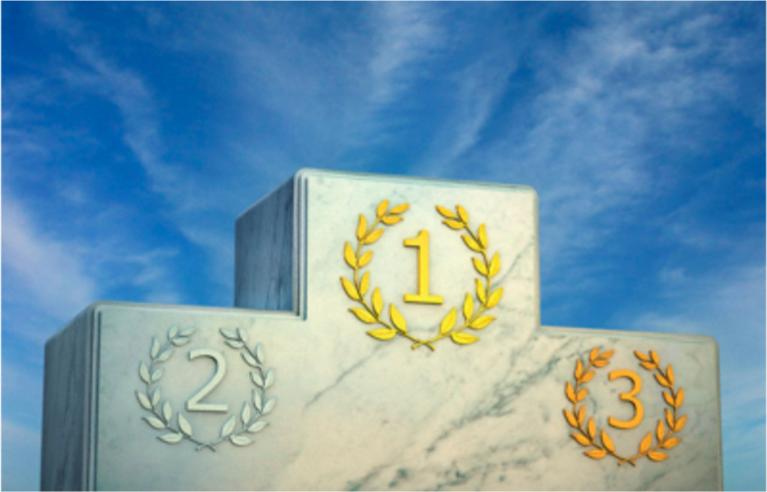 TijdWat wordt verteld00.00 – 00.33Hoe ben je in het voetballen terecht gekomen?00.33 – 01.24Dat is via Jeugdplan Nederland gegaan. Tot mijn 6e aan gymnastiek en voetbal gedaan, vond ik fantastisch om te doen. Toen op mijn 14e gevraagd om te gaan voetballen in KNVB team met de beste jongetjes van onder 14 in Zwolle. Toen afgevallen en een jaartje later nog een keer gedaan toen werd ik wel geselecteerd. En toen in het onder de 16 team van Zwolle gekomen. daar lopen ook veel scouts van betaald voetbalclubs rond. En de trainer van de A1 van PEC Zwolle heeft mij toen gescout. En twee jaar later krijg ik mijn eerste profcontract aangeboden, dus ja het leven kan raar lopen. 01.24 – 01.40Hoe regardeerde je omgeving toen ze merkte dat je profvoetballer wilde worden?01.40 – 02.40Vonden ze hartstikke mooi natuurlijk. Want is toch knap als je die kans krijgt. Alleen hoorde wel heel veel,’ja maar dan moet je op zondag voetballen’. Mijn ouders achtte mij volwassen genoeg op mijn 16e om mij zelf te laten kiezen. Ze hebben ook gevraagd Bert wil je op zondag voetballen of heb je daar moeite mee? Wij steunen jou! Dat vond ik super lief. Toen heb ik gezegd ik zie daar geen bezwaar in en toen ben ik ook op zondag gaan voetballen. Een paar jaar geleden heb ik wel gehoord van mijn ouders, dat vooral de familie van mijn moeders kant mijn moeder een paar keer de wind van voren heeft gegeven. Zo van hoe kan je nu toestaan dat je zoon op zondag gaat spelen dat kan toch niet? Daar hebben mijn ouders nooit iets van laten merken en daar ben ik ze ook heel dankbaar voor. 02.40 – 02.53Waarom was de zondag voor jouw geen bezwaar? Hoe ben je er mee omgegaan?02.53 – 04.33In het begin verdiende ik er geen geld mee. En de zondag was voor mij altijd een rustdag om me te ontspannen. Op mijn 18e ging ik er wel geld mee verdienen. Ik was er min of meer ingegroeid en het was normaal geworden voor mij. Later heb ik wel over nagedacht of dat het kon en mocht. Maar ik heb nooit innerlijk bezwaar gemerkt bij mezelf dus op die manier heb ik het gedaan. Als je Rene Ruitenberg ziet die is wel op later leeftijd gestopt door het aan God voor te leggen. Maar dat is per sporter verschillend, doordat ik op zondag gesport heb kan ik in de lande vertellen over God. Ik voelde het echt als een roeping om te sporten. Samenvatting wet is voor mij de kern van het geloof.04.33 – 04.49Kunnen we stellen dat het een persoonlijke keuze is van de sporter om te kiezen wat hij wel of niet met zijn carrière wil?04.49 – 05.17Ik vind van wel. Ik vind dat sporters naar zichzelf moeten kijken en luisteren. Maar ook in de omgeving moeten toetsen van wat vinden mijn ouders ervan. Maar ook in gebed, porbeer het te bespreken met mensen uit je kerk als die er voor open staan. En wat voor soort advies daaruit komt ga daar mee aan de slag. Maar je kunt mensen niet allemaal in hokjes en vakjes drukken dan gaan we vastlopen vroeg of laat. 05.17 – 05.44Kan je een paar jaar zonder geloofsgemeenschap ‘overleven’?05.44 – 06.54Ik denk het niet, ik vergelijk het met geloven is topsport. Je moet wel tijd in je relatie met God steken. Dat is toch dat je blijft bidden dat je de bijbel blijft lezen maar ook dat je samenkomt met andere christenen omdat je wilt groeien en ontwikkelen. En dat is wel eens moeilijk. Maar ik vind het wel zwaar om dan bij de topsport heel veel moeilijkheden op het pad te leggen want, als jij straks een succesvol sportjournalist wordt dan is het voor jouw ook heel makkelijk om in een strakke agenda te verzanden. En dat je, je carrière boven je geloofs- en gezinsleven gaat stellen. En dat zie ik ook als ik hier over de A28 rij richting Zwolle dan zie ik de kantoren van Wehkamp en de ABN daar wordt ook topsport bedreven op een ander niveau en daar gebeuren dezelfde dingen dus...  Maar, ik ben wel met jouw eens in de huidige maatschappij een relatie met God hebben en die willen verbeteren dat is best heftig.06.54 – 07.30Reactie onder een opinie stuk in het ND geschreven door jouw. Konterman heeft voor de Mammon gekozen. Jouw reactie?07.30 – 08.12Ik begrijp dat wel want, topsporters en met nam voetballers verdienen heel veel. En dat overkomt je en dan is de vraag wat doe je met dat geld. En als iemand een brief instuurt die kan niet oordelen over het feit wat ik met dat geld doe. Het is makkelijk om daar een reactie op te geven. Het is vrij in Nederland dat mag, je mag geld verdienen. Je kan het voor jezelf houden je kan andere mensen helpen die het moeilijk hebben, je kunt stichtingen en organisaties daarmee helpen. En dat is aan een ieder voor zich wat hij daar mee doet. 08.12 – 08.36Hoe is het om als handel op de transfermarkt gebruikt te worden?08.36 – 09.54Dat vond ik wel heel bizar. Ik weet nog wel dat ik de eerste keer verkocht werd van Zwolle aan Cambuur. Toen had je nog de veemarkt hier op vrijdag. En ik zat bij mijn vader in de auto en we werden net ingehaald door een grote truck met koeien, die gingen naar de markt. Toe zei ik tegen mijn vader:  “Het is toch ongelofelijk dat ik voor 125 duizend euro wordt verkocht. Moet je die koeien zien die worden straks ook verkocht, die kunnen alleen geen ja of nee zeggen. Ik ben net ook verkocht, alleen kan ik dan nog ja of nee zeggen.” Überhaupt het idee dat er geld voor een mens betaald wordt dat is wel heel apart en heel gek. Dat is daarna nog een paar keer gebeurt, maar dan praat je echt over bedragen van 7,8 miljoen euro wat er voor mij betaald is van Feyenoord naar Rangers. Dan denk ik wel jongens, jongens wat een rare wereld is dat eigenlijk die voetballerij, maar ja de markt is nu eenmaal zo en dan wordt je verkocht. En dan ga je naar een andere club en een nieuw avontuur.  En het land Nederland verdient er ook nog een hoop aan want, het is een groot exportproduct trainers en voetballers. Maar dat daar mensen onderdeel in zijn dat blijft heel vreemd voor mij.09.54 – 09.58Het is het systeem en als je erin zit dan doe je gewoon mee?09.58 – 10.35Ja het is het systeem inderdaad. En dat is een geldcircuit dat op gang gehouden wordt. En mensen vinden voetbal leuk, want als voetbal niet leuk was dan zouden er geen miljoen en miljarden mensen naar kijken. En als dat bij korfbal en schaatsen zo zou zijn dan zou daar heel veel geld in omgaan. Mensen hebben ontspanning en afleiding nodig en hellaas slaan mensen dan wel eens door dat voetbal een god voor ze wordt. Dat is jammer, maar het is wel een bijzondere wereld.10.35 – 11.03Sportinstelling. Kan je christelijk verdedigen?11.03 – 12.23Ik denk van wel, want ik heb nooit bewust iemand willen schoppen. Naah, ik heb het wel eens gedaan, maar nooit bewust iemand zijn arm of been willen breken. Die collega’s heb ik wel gehad. Dat ze zeiden van ik ga nu iemand zijn been breken en dan gebeurde dat helaas ook. Dat is heel hard en wrang en absoluut niet goed te praten. Ik heb wel eens een verdwazingmoment gehad toen we met Feyenoord in Turkije waren. Dat ik boos was dat onze spullen gestolen waren in de rust en dat ik dat afreageerde op mijn tegenstanders. Dat was absoluut niet goed te praten en dan wordt je echt meegenomen door de wereld. Maar gele kaarten dat is gewoon een bedrijfsrisico waar je op dat moment absoluut niet naar opzoek bent en dat overkomt je als je een keer te laat bent bij een tackel. Zeker in mijn tijd was er een hoop onderling respect in de voetbalwereld. Ik werd ook wel eens pootje gehaakt en een klap op mijn gezicht maar dat accepteer je omdat dat bij het beroep voetballer hoort . En je weet dat je tegenstander het vaak, niet altijd, niet met opzet deed. En soms krijg je dan een vrije trap tegen of mee maar dat is gewoon de bedrijfstak.12.23 – 12.44Merk je dat na mate er meer op het spel staat, als er meer geld te verdienen valt, er ook meer sprake is van spelverruwing?12.44 – 13.22Nee ik denk niet dat geld het probleem is. ik denk dat het meer komt door de manier waarop wij onze kinderen tegenwoordig opvoeden. En ook dat de maatschappij aan het verdwazen is, ik vind dat de maatschappij de spiegel is van wat er op het voetbalveld gebeurt. En dat is heel jammer. Alhoewel ik wel merk dat kinderen tegenwoordig wel wat meer met regels worden opgevoed. Althans bij mij thuis wel.TijdWat wordt er gezegd?00.00 – 00.29Op de groeiavond van geloofshelden. Wie heb ik hier voor mij?00.29 – 00.52Frans de Lange voetballer 21 jaar. Deze zomer ga ik mee als begeleider van het voetbalkamp. Eerste keer dat ik hier ben wilde eens kijken wat het was. 00.52 – 00.56Welke club voetbal je?00.56 – 00.58ERC in Elburg 00.58 – 01.02En dat is amateurniveau?01.02 – 01.15Klopt, ik zit een beetje tussen de eerste en tweede selectie in. Ik mag af en toe mijn minuten maken in het eerste.01.15 – 01.26Topsporter traint 20 uur of meer in de week. Hoeveel uur train jij?01.26 -  01.30Niet meer dan 8 dus ik ben geen topsporter.01.30 – 01.57Vind jij dat je als christen niet op zondag kan sporten of werken?01.57 – 02.27Ik denk dat, dat een beetje overdreven is. Zondag is de rustdag of in ieder geval een mooie dag om tijd met God te nemen, en ik denk niet dat het nu super belangrijk is of dat nu perse de zondag moet zijn. Volgens mij kan dat ook prima op een woensdag. Ik ken wel een aantal topsporters die op zondag moeten sporten maar goed die zorgen ervoor dat ze dat moment met God gewoon op een ander moment nemen. Dat kan een woensdag zijn dat ze dan gewoon de tijd voor God nemen dat hoeft niet altijd op de zondag naar mijn idee.02.27 – 02.46Is zo’n bijeenkomst zoals vanavond dan zo’n moment?02.46 – 03.00Nou het is wel een alternatief. Als je denkt hier voldoende aan te hebben. Je pakt eigenlijk gewoon een dienst mee.03.00 – 04.10Kerken hebben geen plannetje liggen voor hoe om te gaan met topsporters.04.10 – 04.19Er zou wat meer gedaan kunnen worden in de pastorale begeleiding?04.19 – 04.32Je moet er dan wel als kerk achterstaan dat je daar een andere dag in de week dan de zondag voor gebruikt. Maar in mijn beleving zou dat prima kunnen.04.32 – 04.43Waarom wil je mee als begeleider van zo’n kamp?04.43 – 05.25Ik denk wel dat ik nu de leeftijd heb om de jongens wat te vertellen. Ik hoop dat ik hun kan helpen en wat kan aanreiken van het geloof.05.25 – 05.27Sport is wat dat betreft een prima evangelisatie methode?05.27 – 05.35Ja dat vind ik absoluut. Volgens mij is sport een heel mooi middel om mensen te bereiken en om te evangeliseren. TijdWat wordt gezegd?00.00 – 00.15Wie is Jeroen Trommel?00.15 – 00.34Ik ben professioneel volleyballer sinds 2005 actief in het buitenland. Sinds 2001 -2011 actief geweest in het Nederlands team. En mijn leven draait om het volleybal.00.34 – 00.39Je speelt in Turkije. Waarom ben je nu dan in Nederland?00.39 – 01.00Seizoen loopt van september tot april. En dan gaat iedereen naar zijn eigen land terug. Normaal zou ik met oranje actief zijn maar ik heb nu naar 10 jaar gezegd dat het even genoeg is geweest voor mij. Daarom ben ik in Nederland.01.00  - 01.22Hoe ben je volleyballer geworden?01.22 – 01.49Vanaf mijn 8e ben ik tijdens een opendag gaan volleyballen. Mijn hele leven is volleybal de enige sport die ik ooit gedaan heb.01.49 – 01.57Soms is een broer of zus verantwoordelijk voor de interesse in een sport bij jou ook het geval?01.57 – 02.24Nee, bij mij is net andersom. Doordat ik volleybalde zijn mijn vader en zusjes het ook gaan doen. En ik had een hele leuke club waar ik 5,6 dagen in de week te vinden was.02.24 – 02.49Je bent de zoon van een dominee. Opgegroeid in Kornhoorn met 600 inwoners. Hoe reageerde jou omgeving toen ze merkte dat jij de top wilde gaan halen in het volleybal?02.49 – 04.04Dat is erg vreemd gegaan, want ik had nooit de intentie om de top te halen. Ik vond het gewoon erg leuk, en omdat ik het leuk vond deed ik het heel veel en vaak. Toen ik 14 was kreeg ik de kans om bij jong oranje te spelen. En die trainingen waren op zondag en daar begon dus het hele zondag dilemma. En door mijn vaders baan als dominee konden mijn ouders dat helaas niet door laten gaan. Voor mij opende dat wel mijn ogen, van misschien kan ik veel beter worden dan dat ik ooit had gedacht. Maar in die tijd kon mijn vader dat niet toe laten in zijn voorbeeldfunctie als dominee. En dat begrijp ik nu heel erg maar in die tijd was dat voor mij heel erg moeilijk. 04.04 – 04.23Was dat een dilemma voor jou dat je de trainingen niet op zondag kon doen?04.23 – 05.53Het was een dilemma voor mijn familie. Toen ik 14 was kon ik niet meedoen met het jong oranje programma. Toen ik 16 was kreeg ik een uitnodiging van een andere coach. En die had wel respect voor mijn geloofsovertuiging, en toen ik wel meedoen. Mijn ouders hebben een beetje water bij de wijn gedaan en dus mocht ik een keer in de maand op zondag trainen. Daar werd in de gemeente niet moeilijk over gedaan, want iedereen zag wel dat ik talent had. Mijn ouders hebben het er wel heel moeilijk mee gehad maar zagen, in dat ik de top haalde, een gebedsverhoring. Dan kan je zien dat God hun daarin wel heeft beetgenomen dat God zegt hij als hij talent heeft dan zorg Ik ervoor dat hij er komt. 05.53 – 06.35Je speelt nu je wedstrijden ook op zondag. Waren er voor jou voorwaarden, zoals bijv. een andere vrije dag in de week, om dat te doen?06.35 – 09.04Op mijn 18e had ik het heel moeilijk gehad met het geloof. Pas toen ik op mijn 25e naar Frankrijk ging werd voor mij duidelijk wie God voor mij was. Toen heb ik de keuze gemaakt omdat ik juist heel erg voelde dat God mij in de topsport wilde hebben. Juist de tosport is een plek waar Jezus hard nodig is. Ik zag het voor mij als een kans om, hem uit te dragen in de sport en de zondag is daarin ondergeschikt. Zondag is ingesteld om tot rust te komen. Ik heb door mijn topsport heel veel vrije tijd ik train maar 4 uur per dag. Juist door de topsport ben ik gegroeid in mijn geloof en ik zie het als een voorrecht dat ik van Jezus mag getuigen op de sportvloer. De regels moeten daarin niet de overtuiging en de  relatie met Jezus overrompelen. Jezus staat op één en regels zijn niet onbelangrijk maar, we moeten niet vergeten dat de regels er eerst waren en vervolgens kwam Jezus. En door Jezus leer je God kennen en ik geloof er heilig in dat het op die manier ook voor mij werkt. 09.04 – 09.49Is het niet een persoonlijke keuze van de sporter en moet hij of zij gewoon doen wat ze in hun hart voelen?09.49 – 11.41Ja, absoluut. Ik denk dat je heel erg moet uitkijken met het veroordelende karakter dat wij als christenen hebben.  Mensen willen graag regels, om zich beter dan anderen te voelen en om anderen in een hokje te plaatsen. Uiteindelijk gaat het daar niet om, het gaat om de relatie die je hebt met Jezus. Beslist de ene sporter om niet op zondag te sporten omdat dat beter is voor hem dan geloof ik dat, dat zo is. In mijn geval is het geen dilemma omdat ik weet dat Jezus in mij leeft en dat is het allerbelangrijkst. Ik wil het ook zo naar buiten brengen, dat mensen niet afgeschrikt worden door onze regels. En ja we hebben regels, en die regels hadden een bepaalde reden in het OT maar daarna kwam Jezus die een voorbeeld was voor ons en in de Bijbel staan heel veel voorbeelden over hoe Hij wil dat we leven en daar houd ik mij aan vast. Als we daar ons aan vast houden dan gaan we denk ik voorbij aan de vraag hoe Hij wil dat we ons profileren als christenen.11.41 – 12.04Zijn christentopsporters onverantwoord omdat ze geen tijd nemen voor hun gezin en geloofsgemeenschap?12.04 – 14.09Ik vind het onverantwoord als je, je talenten niet gebruikt. De talenten die je krijgt zijn door God gegeven, Hij heef ons gemaakt voor een bepaald doel. En Hij zegt ga met je talenten aan de slag ga kijken wat je doel daarmee is. Laten we het maar over de relatie hebben en niet over de regels. Want een relatie geeft vrijheid regels zorgen voor moeilijkheden.  14.09 – 14.42Zou je een jaar zonder mede christenen kunnen volhouden?14.42 – 16.20Ik denk dat, dat heel moeilijk is, omdat je medechristenen gewoon nodig hebt. Om met elkaar te kijken naar wat betekend Jezus in mijn leven? Is dus essentieel als je wilt groeien in je geloof want, als gelovig op jezelf in je uppie kan je niet je relatie testen door te kijken hoe je met andere christenen omgaat. In Istanbul heb ik ook contact met medechristenen juist omdat iedereen elkaar opzoekt. 16.20 – 17.00Hoe zou jij sportverdwazing omschrijven?17.00 – 17.30Als sport bij jou op nummer 1 staat. En als alles daaraan is verbonden soms verlies je dan de realiteit uit het oog. Dat is voor mij sportverdwazing.17.30 – 17.49Heb jij daar ook last van gehad?17.49 – 18.27Ik denk dat, dat een continue worsteling is als topsporter. In mijn geval ik heb 11 teamgenoten, waarbij bij de meeste wel sport op nummer 1 staat. En dan moet je uitkijken dat je daarin niet meegaat. 18.27 – 19.34Hoe ga je als christen verstandig mee om?19.34 – 21.19In volleybal is niet zo veel geld te verdienen. Er is niks mis met veel geld verdienen. Met geld komt er wel een extra verantwoordelijkheid waar je wel mee om moet kunnen gaan. Maar dat heeft ook weer met je relatie met Jezus te maken. Als het de weg is en je vraagt je af wat je in vredesnaam met zo veel geld moet doen. Vraag  het aan Hem . Je kunt je geld heel wijs besteden, maar het kan je ook kapot maken. Misschien wel het moeilijkste om los te laten maar vertrouw Jezus met je geld. 21.19 – 21.41Kan je in de volleybalwereld ook getransfereerd worden?21.41 – 22.37Natuurlijk kan dat. Maar de grote transfer bedragen zoals in voetbal die kennen wij niet. Je dient gewoon je contract uit en daarna kijk ik weer verder.22.37 – 22.55Hoe is dat dan dat zo’n zaakwaarnemer met jou loopt te leuren bij clubs?22.55 – 24.10Het is altijd een moeilijke periode als je van team wisselt. Voor mij is het een periode van ultiem vertrouwen op God. Dat hij ervoor zorgt dat ik bij de juiste club kom. In die periodes kom ik ook dichterbij God ik moet dan meer in de Bijbel lezen en Hem opzoeken want anders wordt ik gek van binnen. 24.10 – 24.38Kan je christelijk volleyballen of is het all in the game?24.38 -  25.16Nee daar geloof ik niet in. Er zijn regels en daar moet iedereen zich aan houden. Er is geen christelijke- of onchristelijke manier. Iedereen zou altijd fair play moeten beoefenen. 25.16 – 25.39Is het een egoïstische wereld?25.39 – 27.14Over het algemeen kan je dat wel stellen ja. Niet alleen de topsport is egoïstisch in werk en ander maatschappelijke takken komt het ook voor. Nu denk ik wel dat volleybal een van de minst egoïstische sporten is. je hebt elkaar juist nodig je kan niet in je eentje een punt maken.  Een spelonderdeel is ook dat je de bal 3 keer aanraakt en jij bent soms daar 1 keer onderdeel van. Er zijn 6 medespelers in het veld dus heel vaak ben je er ook geen onderdeel van. Mensen doen er alles voor om de top te halen en dan moet je egoïstisch zijn. Maar ik heb zelf gezien dat je ook met oog voor andere mensen de top kunt halen, maar je moet alleen dan kei- en keihard werken en daar is niets mis mee. 27.14 – 27.44Topsportwereld is geen plek voor een christen om te getuigen. Men heeft alleen aandacht voor je prestatie en niet voor de boodschap die je misschien wilt uiten.27.44 – 29.25Ik ben er heilig van overtuigd dat juist de topsportwereld een plek is waar christenen nodig zijn!  Jezus is overal nodig maar ook op één van de moeilijkste plekken namelijk de topsportwereld. Hij is daar zo vreselijk hard nodig. Het is onze taak om op de plek waar Jezus je wil hebben van Hem te getuigen. En Hij wil mij in de topsport hebben en bewijzen daarvoor heb ik mijn hele levenlang genoeg van gezien. En vooroordelen houden je alleen maar tegen om te getuigen van Hem en dat is denk ik nooit Zijn bedoeling geweest.29.25 – 29.53Je speelt in Turkije een islamitisch land hoe is het om daar te spelen?29.53 – 31.38Er zijn maar heel weinig praktiserend moslim. Als buitenlander kijken ze anders naar je. Als je christen bent dan doen ze daar niet moeilijk over, wat anders is als een Turk christen zou willen worden, dan hebben ze een probleem met hun familie.  Ze zijn er niet van gediend als je probeert te getuigen van Jezus. Voor mij is het nooit een probleem geweest, maar voor de mensen die in Istanbul het werk van God proberen te doen is het soms wel moeilijk.31.38 – 32.07Hou jij er rekening mee dat je denkt dat het niet verstandig is om met teamgenoten over Jezus te praten?32.07 – 33.44Ik probeer gewoon te zijn zoals Hij wil dat ik ben in het veld. Waardoor mensen misschien vragen gaan stellen over mijn manier van spelen. En ik deins er niet voor terug om dat gesprek aan te gaan. 33.44 – 34.13Je bent een paar keer van club gewisseld. Heb je het idee dat je nu op je plek bent tussen de moslims?34.13 -  36.20God heeft ook humor want in eerste instantie wilde ik helmaal niet naar Istanbul. Nu speel ik mijn vierde seizoen daar, God heeft ons echt een thuis gevoel daar gegeven. We hebben een geloofsgemeenschap gevonden daar. En ik heb de afgelopen vier jaar nog nooit zo’n groei in mijn gezins- en geloofsleven doorgemaakt als daar. We voelen ons daar thuis tussen de moslims. En misschien is dat wel de plek waar Jezus zo hard nodig is 36.20 – 36.45Ander vooroordeel nog?36.45 – 37.40Grootste dilemma is voor mij altijd de zondag geweest, toen ik jong was. Jezus is ook heel duidelijk we moeten elkaar niet veroordelen en we moeten zorgen dat we hem op de eerste plaats houden. En als we daarmee om kunnen gaan hoop ik dat de vooroordelen en dilemma’s ook weg zullen gaan.37.40 – 38.24Verschil tussen Nederlandse en Amerikaanse christenen in (sport)beleving38.24 – 40.50Mijn vrouw is Canadese, ik heb zelf ook veel met Amerikanen gespeeld. Kijk ook veel Amerikaanse tv. En dan zie ik een American Idol nadat hij klaar is met zijn lied en hij is weggestemd dat hij zegt Jesus is my number one en daar is dat heel normaal. En het is jammer dat wij dat in europa zo vreemd vinden, want het is een uiting van je geloof. Atheïsten mogen wel overal zeggen dat God niet bestaat, maar een gelovige doet dat niet. Je ziet het weinig in Nederland dat er door sporters, mensen in de politiek of andere mensen maakt niet uit wie, voor uitgekomen wordt. Je ziet ook nu in de politiek dat het geld voor armen er als eerste eruit gaat en dat baart mij zorgen. (verhaal over de economie)40.50 – 41.02Er wordt niet bezuinigd op ontwikkelingshulp heet CU tegengehouden.41.02 – 41.56Oh dat is een goed teken. Het is gewoon moeilijk voor christenen vandaag of je nu jong of oud bent om voor Hem uit te komen. Het is elke dag een vreselijke wordteling want de wereld leert precies het tegenovergestelde. De sportwereld is egoïstisch, maar de wereld in zijn geheel is egoïstisch zorg goed voor je zelf zorg dat je een mooi huis hebt. En we geven niet meer om elkaar we weten niet eens meer wie er naast ons woont. 41.56 – 42.26Zoek je de media bewust op om te evangeliseren?42.26 – 43.24Als ze het over sport willen hebben, wat 90% van de keren zo is, dan hebben we het over sport. Willen ze over het over geloof hebben dan grijp ik die kans aan. Maar ik ben niet iemand die de media opzoekt om daar te gaan evangeliseren. (Zijn relatie met de media) laat ze lekker hun werk doen en laat je niet te veel afleiden door wat ze doen.43.24 – 43.42Hoe vind je dat de christelijke media met je omgaat?43.42 – 44.54Het is mooi als je een sporter kan laten vertellen over de rol van Jezus in zijn leven. Want hoe beter je bent in je sport hoe beter mensen je ook kennen. Misschien dat, dat iets zou helpen maar ik ben er niet zo mee bezig. Dat ze meer aandacht moeten besteden aan sport ofzo.. Ze moeten gewoon aandacht besteden aan Jezus en aan de relatie met Hem en aan de vrijheid die je hebt als je een gelovige bent. En op welke manier ze dat doen dat maakt mij niet uit. 44.54 – 46.04Adviezen voor jongeren om hoe om te gaan met de zondag?46.04 – 48.30Vraag Hem, vraag Jezus wat Hij wil met die zondagstrainingen als dat voorkomt. Ook voor de ouders vraag Hem de dingen die op je hart zitten, want ik kan niet beoordelen hoe je relatie is met Hem. Maar realiseer je wel dat de talenten die er aan je zoon of dochter zijn gegeven, gegeven zijn met een reden. En dat je ook moet onderzoeken wat de reden is van die talenten. Hoe beter je Hem leert kennen hoe makkelijker die keuzes worden voor je. Voor mij hebben de regels nooit de overhand gevoerd in mijn leven. Vraag Hem wat Hij wil met je carrière als sporter. En er is niks mis met hard werken en dromen van een carrière. Want die dromen zijn goed, die motiveren je en ook dat soort moeilijke dilemma’s brengen je dichter bij Hem. Dus wees niet bang voor een moeilijke keuze te maken, loop daar niet voor weg. Het brengt je dichter bij Hem. Ga er mee aan de slag en vraag Hem wat Hij met je carrière wil. En voor ouders: je kind te zien genieten dat is voor God niet anders Hij ziet zijn kinderen ook genieten als ze hun talenten gebruiken .48.30 – 48.46Hoe blijf je investeren in je relatie met je gezin/ouders maar ook met God?48.46 – 50.15Het is een relatie en daarin moet je blijven investeren, want anders gaat je relatie kapot. Gelukkig heb ikzelf veel tijd voor mijn gezin omdat ik niet acht uur per dag werk maar vier uur per dag train. Zoek daarin je eigen manier van communicatie met Hem. De een doet dat door een boek, of de Bijbel te lezen. Een andere gaat een wandeling maken zoek iets waar je, je prettig bij voelt. Ik lees graag een boek, ik praat er veel over met mijn vrouw, en praat veel met mede christenen. Er is altijd tijd! Maar je moet er wel tijd voor maken. 50.15 – 50.18Advies om de sportverdwazing tegen te gaan?50.18 – 51.40	Zet hem op nummer 1 sport is nooit je doel. Focus je altijd op Hem ik moet dat ook altijd doen bijvoorbeeld na een verloren wedstrijd of als er geen clubs geïnteresseerd zijn. als ik dat niet doe dan heb ik slapenloze nachten. En als ik me op Hem richt en een boek lees dan krijg ik zo veel rust. En dat betekend niet dat je problemen weg zijn maar de focus is anders en omdat je focus anders is kan je dingen in perspectief zetten. 51.40 – 51.49Egoïstische sportwereld hoe daar mee om te gaan?51.49 – 52.42Het is heel makkelijk en moeilijk. Het is een relatie waar je in moet investeren. Zet Hem op 1 daardoor zul je misschien geen egoïstische keuzes maken. En als je het toch doet dan zijn dat leermomenten. 52.42 – 53.04Hoe zouden kerken beter om kunnen gaan met jonge sporters?53.04 – 55.00Mijn ouders hebben mij altijd door dik en dun gesteund. Ik denk dat het belangrijk is dat gemeentes trots zijn op hun sporters. Maar ook dat ze het belang zijn en de kans voor zo’n sporter om van Jezus te  getuigen. Bezig zijn met regels dat is zo ondergeschikt aan zijn doel. Sporter moet zelf keuzes maken want de relatie met Jezus is uniek.  Wees niet bang om de hulp van AiA en sporthelden in te schakelen als je als gemeente met die vragen zit. 55.00 – 55.21Sporter zijn is toch anders dan een maatschappelijke carrière is het dan zinvol om elkaar op te zoeken?55.21 – 57.07Het is voor een sporter net zo goed als voor een andere christen je hebt elkaar nodig. Ik denk dat het verstandig is als je die vragen hebt om elkaar op te zoeken. Dat hoeft niet sommige mensen hebben daar hun familie of vrienden voor die ze daar bij helpen. Soms moet je zelf eerst een keuze maken voordat je een antwoord krijgt. En wees daar niet bang voor doe dat met vertrouwen in Hem. 57.07 – 57.08Durf te ontdekken?57.08 – 57.34Precies, soms weet je niet wat er achter die deur zit. Maar heb vertrouwen dat God je die kant opwijst. Uiteindelijk doet hij alles voor ons goed.57.34 – 59.04Wat hij na het sporten gaat doen.59.04 – 59.20Laatste gouden tip voor jonge sporter die nu droomt van een profcarrière?59.20 – 60.12De gouden tip… uhm het is een terugkerend thema zet je relatie met Jezus op één. Stel hem de vragen die je hebt en heb vertrouwen die je hebt want door die talenten kom je dichter bij hem en onderzoek wat je met die talenten moet doen.TijdWat wordt er gezegd?00.00 – 00.29Wie is Jesse de Haan?00.29 – 00.54Afstuderend student aan de EFT in Leuven. Van zijn 11e een fanatiek sporter eerst binnen het schaatsen en afgelopen 5 jaar binnen het wielrennen. En het geloof en de sport altijd gecombineerd om te vertellen over de God die van ons houdt. 00.54 – 01.04Je was een beloftevolle schaatser. Hoe ben je in het wielrennen terecht gekomen?01.04 – 01.46Toen ik theologie ging studeren in Leuven was er hier geen ijsbaan. Dus toen ik hier ging studeren was dat een keuze tegen de schaatssport.01.46 – 01.51Toen gingen je schaatsen aan de wilg. Maar hoe ben je in het wielrennen gerold?01.51 – 02.29Ja dat klopt. Het een jaar gestudeerd zonder te sporten. Toen ik in de zomer mijn vriend Jan Maarten Heideman opzocht hebben we urenlang samen met de DSB ploeg gefietst. En ik bleek aardig hard te kunnen fietsen. Toen ben ik voor de grap die zomer een wielerwedstrijd gaan rijden. En aan het eind van de zomer reed ik voorin bij de elite en de belofte. Dus dat was onverwacht goed en redelijk ongepland.02.29 – 02.40Ik heb wat filmpjes gezien waarin je samen rijd met Liewe Westra en Steven Kruiswijk (rijden Tour de France) zij zijn wel doorgebroken. Heb jij dan bewust voor je studie gekozen?02.40 – 03.40Ik heb heel wat jongens zien komen die het waargemaakt hebben binnen het fietsen. Maar ik heb nog veel meer jongens zien komen die met hun werk of studie veder gingen. Zelf ben ik geen beroepsrenner geworden maar ik heb er wel vier jaar lang alles aan gedaan om er te komen. En ik denk dat, dat in het kader van de evangelisatie heel erg waardevol was. Maar uiteindelijk was mijn aandacht te verdeeld, want je kan niet en een uitdagende studie doen, en 20 keer preken per jaar en ook nog de ambitie hebben om profwielrenner te worden. 03.40 – 03.51Was het een moeilijke keuze om te kiezen voor een maatschappelijke carrière als theoloog? 03.51 – 05.47Nou het is een beetje op natuurlijke wijze zo gelopen. In het begin was ik heel gefocust op het wielrennen en als je als zo’n talent komt binnenrollen dan wil je ook het maximale eruit halen. En op die manier heb ik het 4 jaar lang kunnen volhouden. Maar ik heb gekozen voor wielervereniging Pax. Om zo te laten zien dat weldenkende jonge mensen in België ook heel oprecht de Here Jezus kunne volgen.05.47 – 05.55Want je rijd nu bij Pax is dat amateurniveau?05.55 – 06.23Ja van een semiprofessioneel niveau waar ik alles van fiets tot kleding en voeding kreeg, ben ik nu een amateur onder de amateurs. 06.23 – 06.33Maar je traint nog heel veel en heb nog steeds special voeding. Is dat om als amateur nog steeds goed te zijn?06.33 – 07.45Ik krijg steeds minder tijd om te trainen. Ik ben sinds kort bestuurslid van onze kerkplant ‘citylife’, en ik ben heel hard bezig om werk en woning in Nederland te zoeken. Want ik hoop in juli met een werkzaam leven te beginnen. Beroepsrenner ben ik niet geworden, want met de jaren heb ik de schoonheid van de sport gezien. Maar er is steeds meer het verlangen gekomen om mij voor de maatschappij in te zetten. 07.45 – 08.06Hoe reageerde jou omgeving toen ze merkte dat je profrenner wilde worden?08.06 – 08.53Op de ETF vonden ze het heel erg leuk dat een van hun studenten zich midden in de sportwereld wilde begeven met de ambitie om met het fietsen zijn brood te gaan verdienen. Thuis vonden ze het ook leuk, mijn vader houdt echt van sport. Mijn moeder houdt niet van sport, maar ze was wel trots dat ik in staat was om mogelijk met de beste mee te gaan. En ook in de kerken werd er positief gereageerd op mijn hoedanigheid als fietsende dominee om over kerkmuren heen te kijken. Omdat ik kon getuigen van een leven in de wereld, maar wel in navolging van Jezus Christus.08.53 – 09.27Was het voor jou een dilemma om op zondag te fietsen?09.27 – 10.36Met het schaatsen was het een probleem, maar geen dilemma. Het probleem zat hem daarin dat zodra je beter wordt de toernooien over een zaterdag en zondag gaan en ik de van huis uit de gereformeerde synodale opvoeding heb meegekregen. En daarin hebben ze de goed gewoonte om op de zondag eigenlijk weinig activiteiten te ondernemen. En ik voelde mij daar ook goed bij. Door de weeks was ik druk met school en vrienden, op de zaterdag was ik druk voor de sport en op zondag was er tijd voor rust en om naar de kerk te gaan. En ik denk dat het geestelijk hele fundamentele jaren voor mij zijn geweest waar ik geestelijk echt ben gegroeid. Dus het was wel een probleem voor de wedstrijden en de omgeving. Want er werd wat meewarig maar ook met respect naar gekeken, dat je zo’n principiële keuze maakt. Maar het was geen dilemma omdat er gewoon geen sprake van was. 10.36 – 10.44Dus je hebt altijd bewust gekozen om niet op de zondag te sporten?10.44 – 12.13Ja dat heb ik van huis uit op een goede manier meegekregen. En dat was ook nodig in een druk bestaan. Dat wat betreft het schaatsen. Tijdens het wielrennen zat ik al een jaar op de ETF tussen de medegelovigen en hebben we ieder woensdag een kapelviering. Maar je wordt iedere dag geestelijk aangescherpt en toen heb ik een 5tal profwedstrijden op zondag gereden. Omdat ik door eigen Bijbelstudie en hoe de kerken er wereldwijd tegen aankijken geen principiële bezwaardheid ervoer tegen het op zondag sporten. Maar wel een soort uitzonderlijk goede traditie die ik hoog in het vaandel wil houden. En ook een soort voorbeeld dat ik niet opga in de sport en dat ik op zondag vanuit mijn hele hart liever in de kerk zit dan op pad ga voor de koers, niet dat de koers niet leuk is. Maar omdat we op de zondag nu eenmaal vieren dat Jezus uit de dood is opgestaan en dat te vieren samen met de broeders en zusters zo ontzettend leuk is.  En mijn geloof werd doordeweeks al ontzettend gesterkt, dus op die manier heb ik toen een uitzondering gemaakt.12.13 – 12.30Was dat voor jou een voorwaarde? Dat je naast de zondag dan een andere dag wilde om Jezus te herdenken?12.30 -  13.52Ja in het leven zijn verschillende dingen belangrijk. Dat je een navolger bent van Jezus, en dat doe je door met mede gelovige na te denken. En dat kan op maandagavond tijdens de catechisatie maar dat doe je bij uitstek op de zondag. En je kan dat eenvoudigweg niet keer op keer aan je laten voorbij gaan. Het ene is de geloofsbelevenis te midden van alle andere gelovigen. Aan de andere kant, je moet als gelovige ook niet naar binnen gericht blijven. Nederland raakt steeds verder van God vandaan dus je zult op zoek moeten gaan naar horizontale wegen om aansluiting te blijven vinden. En dat kan een overweging zijn om op zondag dan wel te gaan sporten. 13.52 – 13.56Dus dan wordt het meer een middel dan een doel?13.56 – 13.58Ja absoluut!13.58 – 14.21Christelijke topsporters zouden geen tijd hebben voor hun familie en geloofgemeenschap. Wat vind je daar van?14.12 – 15.18Ja dat kan heel snel de realiteit worden. Als je van trainingskamp naar trainingskamp de leef en de verbondenheid met mede christenen kwijtraakt. En zelf je bijbel steeds minder gaat lezen ja dan ben je natuurlijk niet goed bezig.15.18 – 15.20Dan zit je op een hellend vlak?15.20 – 15.22Ja daar is zeker sprake van.15.22 – 15.30Hoe zorg je er voor dat je zelf niet op dat hellend vlak terecht kwam?15.30 – 16.18Als sporter zit ik in de uitzonderlijke situatie dat ik hier op de campus van de ETF woon. En dat is een heel belangrijke voorwaarde geweest voor mijn sporter zijn. Zodra je carrière een meer international karakter krijgt is het heel moeilijk om dat op te vangen dat je niet naar de kerk kan. Eigen voorbeeld schaatsjaren zelf geestelijk al gevormd 16.18 - 16.42Kan je als sporter een paar jaar overleven zonder een geloofsgemeenschap?16.42 – 18.30Ik zou zeggen dat, dat onmogelijk is. Als God voor de kerk uitdrukkelijk had verboden om op zondag maar iets te doen… dan ben ik de eerste om op zondag niets te doen. Maar door zelf onderzoek te doen kwam ik er achter dat de eerste christenen helemaal geen zondag vrijheid kende, het is een gouden traditie. En een enorme vrijheid dat we niet door hoeven te draven op de zondag. En ten tweede dat het gewoon ontzettend belangrijk is voor de kerkelijke gemeenschap. En ik ken jongens die soms stiekem hun zondag opsouperen voor de koers of hun werk, maar je merkt toch dat het geestelijke leven zich heel subtiel ontwikkeld. En dan hoor je soms in getuigenissen achteraf dat ze er toch geestelijk onder hebben geleden. En dat je die continue input eigenlijk niet kunt missen.18.30 – 18.53Sportverdwazing wat betekend dat voor jou?18.53 – 20.43Als je in de sport hebt gezeten dan weet je al heel snel wat daarmee bedoeld wordt. In mijn geval betekend dat, dat je redelijk goed bent en op het punt van doorbreken staat, en je daar helemaal op focust. Dan je, je hele leven daar zo op richt, dat je bang wordt voor kleine ziektes. Je wordt bang als andere niesen, je moet aan je nachtrust denken en aan het voedsel dat je eet. Dat je alleen nog maar op jezelf let en dat je wereld steeds kleiner wordt doordat je niet meer naar anderen omkijkt. En dat is geheel onterecht en dan mag je denk ik wel spreken van verdwazing. Dan is er natuurlijk nog een niveau, de marketing, het grote geld. Maar dat is een maatschappelijke functie, ik zou niet weten hoe het er in de wereld uit zou zien zonder sport. Ze zeggen wel eens voor de grap dat het je van de straat houd, maar dat is absoluut waar. Door sport kun je de wereld een soort van ontvluchten en dat is een goede manier. Want het is wel een wereld van respect en discipline je kan ’s avond niet de stad in. Dus het leert je ontzettend veel goede dingen, zoals omgaan met succes en tegenslag. Dus er is links en rechts wel te plussen en te minnen. 20.43 – 21.12Hoe ben je zelf met die ‘sportverdwazing’ omgegaan? Was dat een reden om van een profcarrière af te zien?21.12 – 21.50Nee hoor dat was niet de reden. Min aandacht is te veel verdeeld, mijn hart gaat te veel uit naar de kerk en het preken op zondag. 21.50 – 22.11Bij voetbal is de verdwazing misschien wat duidelijker met termen als godenzonen voetbaltempel enz. Is de verheerlijking van sporters ook zo sterk binnen het wielrennen aanwezig?22.11 – 22.50Bij het wielrennen zie je dat juist heel erg sterk. Bij de startlijn werden er vaak wel grapjes gemaakt dat er veel verwijzingen zijn naar het geloof. Maar dan moet ik constateren dat er in de praktijk maar heel weinig van te zien is. Hier in Vlaanderen wordt de Ronde van Vlaanderen de hoogmis van het wielrennen genoemd. Die naam geeft een uitdrukking aan wat voor soort fantastisch evenement het is, en dat is het ook, maar het geeft tegelijk blijk van de enorme geestelijke leegheid die daar achter schuil gaat.  ( is even de draad van zijn verhaal kwijt)22.50 – 23.19Sporters doen het alleen maar voor het geld.23.19 – 24.10Ik heb vreselijk hard moeten fietsen om financieel de gaatjes te dichten. In het schaatsen en wielrennen speelt het veel minder. Ik denk dat het vernauwende wereldje dat je jezelf opsluit in het wielrennen eerde een gevaar is. Dan dat het grote geld een valkuil voor je kan zijn.DEEL II00.00 – 00.45Jouw specialiteit is sprinten. Kan je christelijk sprinten?00.45 – 02.02Haha jaja christelijk sprinten. Nou ik denk dat elke sport zo’n beetje zijn eigen mores heeft.  En dat je daarbinnen gewoon prima deel kan nemen aan het spel. Maar ik denk dat je houding achteraf en in het peloton wel erg kenmerkend kan zijn. Zo ben ik wel eens met de overwinning in het verschiet, gevallen in de laatste ronde. En toen reed ik nog wat gedesillusioneerd rond op mijn fiets. En was ik zelf helemaal in gedachte teleurgesteld en verdwaasd en daardoor liep ik de winst en behoorlijk wat geld mis. Maar ik was er ook heel rustig en gelaten onder. En dat heeft een aantal mensen, hoorde ik later, toch wel aan het denken gezet. Dat is een cruciaal moment, dat je de daad bij het woord kunt voegen. Dat je niet dus alleen vroom spreekt, maar dat je op het moment suprême ook op een goede manier kunt reageren. Maar dat geldt ook voor het omgaan met succes trouwens, dat je daar ook op een relativerende manier mee om kunt gaan.02.02 – 02.18Maar, in een sprint geldt toch de regel. Wie als eerste over de finish is heeft gewonnen. Laat je dan iemand ook zo voorbij rijden? Of ga je er alles aan doen om te winnen?02.18 – 02.52Ja natuurlijk, sport draait om de winst en nergens anders om. En als je daar aan meedoet dan moet dat ook helemaal in je zitten. Dat hoeft niet te betekenen dat je iemand anders de hekken in rijd (dat is een angst voor hem). Maar je ziet de gekste dingen, want bij ons valt er niet zo veel te verdienen, maar ik heb mensen voor de premies van 20, 50 en 100 euro op leven en dood zien sprinten. 02.52 – 03.05Is de sportwereld een egoïstische harde wereld?03.05 – 03.41Ja, verhalen worden wat opgeklopt maar als ik de verhalen van vroeger hoor. Dan namen ze wielerpompjes mee om bij de Russen tussen de wielen te steken tijdens Olympia’s Tour, nou  dat soort verhalen kom ik niet meer tegen. Er is enorm veel collegialiteit als je elkaar keer op keer in de kopgroep treft dan ontwikkel je een band met elkaar. En je ziet de amateurs voor en na de wedstrijd met elkaar lachen in de kleedkamers, dus ik denk dat het een veel socialer gebeuren is geworden.03.41 – 03.50Dus in de wedstrijd desnoods op leven en dood. Maar daarna moet je elkaar wel de hand kunnen schudden?03.50 – 03.57Ja, dat is wel een aardige samenvatting inderdaad.03.57 – 04.11De topsportwereld is geen plek voor een christen om te getuigen. Ze luisteren niet naar de boodschap het gaat om jou en je prestatie.04.11 – 04.51Ik zie juist in de sportwereld een uitgelezen kans om op een heel christelijke manier je stem te verheffen. En dat is juist wat mij de afgelopen 4,5 jaar heeft gemotiveerd om het maximale eruit te halen. Omdat ik daar een veel groter podium heb gekregen dan de 50 tot 150 mensen die ik wekelijks in de kerk heb.04.51 – 05.05Is er nog een dilemma dat je tegenkwam die ik vergeten ben?05.05 – 05.50Wat wel aardig is om mee af te sluiten is… Wanneer het in je hart goed zit en je van harte God lief hebt en zijn weg na wilt volgen, dat dan bijna alles geoorloofd is het maakt het niet zo veel uit wat je doet. Zolang je dat maar als een volgeling van de Here Jezus Christus doet. En dat bewaard je voor verkeerde keuzes en het maakt dat je op je plek een lichtend licht kunt zijn. het is zoals kerkvader Augustinus dat zei: ‘als je de Heer lief hebt je kunt doen wat je wilt’ 05.50 – 06.10Zocht jij de media zelf op voor evangelisatie?06.10 – 06.59Ik heb zelf de media nooit opgezocht, ze zijn zelf op het opmerkelijke verhaal afgekomen dat binnen het elite- en beloftepeloton een dominee in opleiding rondfietste. 06.59 – 07.13Jouw relatie met de ‘gewone’ media?07.13 – 07.43Ik heb talloze leuke ontmoetingen gehad met journalisten. Die mijn verhaal goed verwoord hebben. Af en toe heb ik wel eens een artikel gezien wat wel heel wonderlijk en enthousiast verwoord was, maar ik denk dat het door de maat genomen het heel erg mooi gelopen is de afgelopen jaren.07.43 – 07.52Hoe vind je dat de Nederlandse christelijke media met je omgegaan is?07.52 – 08.26Ze hebben dat allemaal goed gedaan. Professioneel dus dat valt me eigenlijk helaal niet tegen. 08.26 – 08.55Konterman werd door de christelijke media wel aangepakt omdat hij op zondag voetbalde. Heb jij daar nooit last van gehad?08.55 – 09.14Ik ken Bert heel goed, en ik wil mij op geen enkele wijze met hem verglijken het wereldniveau dat hij gehaald heeft. En de manier waarop de internationale pers wat wilde met zijn verhaal. Dat valt in het niet bij het bijna romantische verhaal van een dominee die heel erg hard kan fietsen.09.14 – 09.34Adviezen voor jonge sporters hoe om te gaan met de media?09.34 – 10.25Als je sporter bent moet je, je focussen op je sport en de training en je rust. Je moet je door niets laten afleiden. Maar de training mag nooit ten koste gaan van je relatie met God. Twee fundamenten zijn dat je van harte God blijft navolgen en als tweede dat je alles doet wat mogelijk is om zo hard mogelijk te sporten. 10.25 – 10.38Hoe om te gaan met teleurstelling en de media?10.38 – 11.04Zoals mijn held Erben Wennermars het vertelde het sportleven bestaat uit teleurstellingen afgewisseld met af en toe een succesje. Dus de teleurstellingen die zijn er toch wel en dan gaat het erom hoe je ermee omgaat. Dus op een blijmoedige manier, dankbaar voor de zegen van God, de media te woord staan. 11.04 – 11.18Je wielercarrière staat nu op een laag pitje?11.18 – 11.22Ja tegen de verwachting in is dat wel het geval. 11.22 – 11.29Hebben de vooroordelen en dilemma’s die we besproken hebben daar nog een rol in gespeeld?11.29 – 12.39Nee hoor, aandacht is te verdeeld. Thema van de sociale gerechtigheid houd mij bezig daar wil ik mijn steentje aan bijdragen. Het wielrennen heeft mij heel veel kansen gegeven om te evangeliseren, meer dan dat ik als ik normaal geleefd had.12.39 – 13.05Advies voor jonge sporters als een van deze dilemma’s schuurt ?13.05 – 13.54Ik heb er moeite mee als kinderen tussen de 12 en 17 helemaal opgaan in de sportverdwazing. Dat zijn nu net de jaren waarin je identiteit in Christus enorm kan groeien. Is je identiteit gevestigd in God, dan denk ik dat je er alles aan mag doen wat binnen je mogelijkheden ligt om zo hard mogelijk te trainen en er zo veel mogelijk tijd voor vrij te zetten om in die droom ook Jezus na te volgen. 13.54 – 14.12Maar als je de top wilt bereiken dan moet je jong beginnen. Als je 7 of 8 bent dan ben je toch nog niet zo met het geloof bezig? Is dat niet meer een taak voor de ouders?14.12 – 14.58Ik vind dat ouders een stempel mogen drukken op de tienerjaren van hun kinderen. Alhoewel het nu lijkt alsof dat wat minder wordt. Ze moeten de vorming van het geloof in goede banen lijden.  Maar en dan een aantal voorwaarden! Als je daarbinnen blijft dan kan je goed aan je fysieke potentieel en topsportcarrière werken.14.58 – 16.19Even wat onduidelijkheid over de vraag. Is het kruisjes slaan en de vingertjes in de lucht een modebeeld?16.19 – 16.53Nee hoor, er zijn weinig overtuigd christensporters maar ze zijn er wel! In Amerika heb je Tim Tebow hij is een fantastisch rolmodel. 16.53 – 19.03Je hebt talenten van de Heer, maar als je een stapje hoger op kunt dan kan je geloofsleven wel in een woestijn komen. Wat vind je daarvan?19.03 – 20.30Je geloofsleven mag nooit in een woestijn uitmonden. Als je voor die keuze staat om van de sport iets groots te maken, dan zal je daarin ook Gods weg moeten verstaan. Dus of het zijn weg is, of je op die manier nog meer impact mag hebben. Of je op die manier nog meer kan getuigen van het geloof. En als dat zo is dan moet je die weg ook gaan. Er zijn twee dingen eerste is iets heel positiefs, als het geloof echt in je hart is geworteld dan denk ik dat het een gouden kans is die best wel meer gewaardeerd zou mogen worden door de kerken en alle geloofsgemeenschappen. Tweede is de realiteit dat ik veel christensporters gezien heb, is dat de sport een heel groot beslag op ze gelegd heeft en dat meer was dan dat ze verwacht hadden. En dat, dat ze meer van het geloof heeft weggehouden dan dat ze gewild hadden. 20.30 – 21.00Is het kortom een persoonlijke keuze voor iedere sporter wat hij doet? En dat andere mensen daar eigenlijk geen oordeel over kunnen hebben?21.00 – 21.48Ja ik denk we zelfs kunne spreken over een vals vroomheid, als we aan de ene kant het sporten beletten. En aan de andere kant niet zoeken naar creatieve manieren om op een horizontale manier aansluiting proberen te zoeken bij de mensen die niet geloven en op die manier verloren zullen gaan. Ik denk dat we kritisch moeten zijn op wat we ondernemen, maar niet kritisch moeten zijn op mensen die in Gods naam iets willen ondernemen.21.48 – 22.45Adviezen voor kerken.22.45 – 23.00Als er een talentvolle sporter in de kerk zit dan zou ik willen adviseren dat ze daar echt tijd voor maken om te luisteren en waar mogelijk hem te ondersteunen. Het is een gouden kans die je vanuit je eigen gemeente kan stimuleren, het is ook een grote valkuil die je vanuit je gemeente kunt voorkomen door goede support.23.00 – 27.10 Praten over Geloofshelden27.10 – 27.14Laatste gouden tip voor jonge sporter?27.14 – 28.26Als je in de sport iets wilt bereiken moet je gewoon harder en meer trainen dan de rest.  Maar zorg ervoor dat je identiteit in Christus is, dat helpt je om dat enen stapje extra te zetten.TijdWat wordt er gezegd?00.00 – 00.28Voorstellen00.28 – 00.36Ik ben Jos Vaal ik ben 21 jaar en ik volleybal al sinds mijn 7e. Dus dat is al 14 jaar00.36 – 00.45Je speelt in de eredivisie in Nederland. Train je dan ook 20 uur in de week?00.45 – 01.15Nee dat valt tegen, ik volleybal nu sinds 2 jaar op een wat hoger niveau. We zijn als team in 2 jaar tijd 2 keer gepromoveerd. Dus we spelen een beetje nog op amateur niveau, prof. We trainen nu nog maar 6 uur in de week, maar we willen gaan professionaliseren. Daarnaast doen we wat krachttrainen dus dan kom je op een uur of 10 a 12 in de week uit.01.15 – 01.44Wedstrijden in de eredivisie die speel je ook op zondag neem ik aan?01.44 – 02.15Dat valt ook mee, er zijn maar twee wedstrijden op zondag gepland. Ze kennen mijn achtergrond, daardoor hebben ze een wedstrijd weten te verplaatsen. En een wedstrijd die is op zondag gespeeld en die heb ik niet meegedaan. 02.15 – 02.30Kan je mij uitleggen waarom je niet op zondag speelt?02.30 – 04.04Het is voor mij geen dilemma meer. Ik heb die keuze al gemaakt voordat ik naar deze club ging. Het mooiste is ook dat er respect van beide kanten is. Ik studeer nu in Groningen en reis op en neer naar Kampen daarnaast sporten, en dan het weekend vrij maar dan heb je dus ook nog sport. Ga je de zondag daar ook voor gebruiken dan ben je 7 dagen in de week druk, en dan heb je geen dag voor God vrij. Ik heb behoefte aan een dag in de week rust en dat merk ik de laatste tijd steeds vaker omdat ik het heel druk heb doordeweeks. Als ik op zondag speel dan zit ik op zondag ochtend al in de kerk de hele tijd aan de wedstrijd te denken, dat heb ik nu ook al op zaterdag en dat wil ik niet. Wil mijn gedachte erbij kunne houden. 04.04 – 04.20Stel nu dat je een andere dag in de week vrij zou kunnen krijgen?04.20 – 05.00Die heb ik niet maar ik vind dat wel een goede reden. Bij mij in het team is er nog een jongen die wel op zondag speelt en ook gelovig is, ik respecteer hem, hij respecteert mij en dat is het. Ik heb ook niet het idee dat ik iets mis door op zondag niet te sporten. En mocht ik in de toekomst de woensdag standaard vrij krijgen dan heb ik er geen problemen mee om die te wisselen met de zondag. Maar dat is nu dus niet anders.05.00 – 05.21Kan je met je vragen over op zondag sporten goed bij je kerkelijke gemeente terecht?05.21 – 06.11In de kerk hebben we twee wijken. Een behoudende en een meer vrije. In de behoudende wijk merk ik meteen weerstand. Zo van oh je volleybal in de eredivisie oh dan speel je ook op zondag! Een beetje zo zeg maar…. In de andere wijk daar wordt er goed op gereageerd ze zien je ook wel als iemand die een taak heeft in die wereld. En zo vragen zondag naar de wedstrijd en komen naar wedstrijden kijken dus dat is wel heel positief. En ik kan met mijn vragen bij de catechisatie terecht. TijdWat wordt er gezegd00.00 – 01.00Voorstellen01.00 – 01.10Kees Langeveld, ik ben 10 kamper.01.10 – 01.12Hoeveel uur in de week train jij?01.12 – 01.15Normaal gesproken zo’n 20 uur in de week.01.15 – 01.38Van welke uitslag zouden mensen je kunnen kennen?01.38 – 01.55Vorig jaar 3e op NK daarna uitgenodigd en meegedaan met het nationale team.01.55 – 02.15Een dilemma is de zondagrust. Is dat zo voor jou?02.15 – 02.57Nou op zich niet. De zondag gebruik ik wel als rustdag omdat ik daar niet op train, omdat het goed is om 1dag rust te hebben. Het komt wel voor dat je wedstrijden hebt op zondag, maar goed daar heb ik geen moeite mee, dan zoek ik een andere dag in de week waar ik een dag rust heb en waarin ik me misschien wel extra op God richt. Ik geloof erin dat je elke dag laat zien wie Jezus voor je is en niet alleen vroom op zondag.02.57 -03.21Als christensporter zou je geen tijd voor je gezin of kerkelijke gemeente hebben. Wat vind je daarvan?03.21 – 04.00Ik ben net getrouwd. Ik ben het er wel mee eens. Want als je, je gezin boven je sport verheft zoals ik. Dan heeft dat consequenties. Momenteel train ik heel veel alleen, omdat ik ’ s avonds graag thuis wil zijn bij mijn vrouw. Dus train ik zelf veel ’s middags en dus niet met de groep mee. En ook vaak zonder trainer, omdat ik ’s avonds gewoon een relatie wil hebben met mijn vrouw.04.00 – 04.03Dus het kan wel maar het heeft consequenties?04.03 – 04.28Ja je moet goed nagaan waar je, je prioriteiten stelt. En ik geloof dat God van ons vraagt om goed voor je gezin te zorgen in dat opzicht heeft dat dus een hoger plaats dan sport. En ik geloof dat God dat zal zegenen, en dat hoeft dus je sportprestaties niet in de weg te staan. 04.28 – 04.58Is deze groeiavond een soort surrogaat kerkdienst waardoor je van jezelf op zondag mag sporten?04.58 – 05.35Hoe meer je met geloof bezig bent hoe beter het uiteindelijk is. je moet zorgen dat je gericht blijft op God en dit is een avond waarbij dat uitstekend kan. 05.35 – 05.59Doen kerken genoeg voor jonge sporters zoal jij?05.59 - Je hebt natuurlijk heel veel verschillende kerken, en ik ga naar een redelijk vrije evangelische gemeente. En daar hebben ze geen enkele moeite met welke sport dan ook. Ik kom dat dus weinig tegen maar ik kan me wel voorstellen dat als je naar een traditionele kerk gaat dat daar dan behoorlijk wat belemmeringen zijn en dat daar, vanuit de kerk gezien, heel weinig respons is. TijdWat gezegd00.00- 00.30Niets test00.30 - 00.32Wie is Rene Ruitenberg?00.32 – 00.45Jongeman van 41 jaar, getrouwd met Mirjam en we hebben 3 kinderen. En we wonen in Wezep00.45 – 01.00Hoe ben je marathonschaatser geworden?01.00 – 01.52Dat heeft met min broer te maken, in mijn jeugd was ik een vervent voetballer. Ik kon bij profclubs komen in die tijd, maar vanwege onze strenge christelijke opvoeding ging dat allemaal niet door want j moest op internaat en op zondag voetballen. Dat kon toen allemaal niet, tot mijn 15e blijven voetballen en toen kwam er in 1985 na 22 jaar weer een Elfstedentocht. Mijn broer Henry deed daar aan mee en was een van de favorieten werd uiteindelijk tweede. Daarna had ik zoiets van dat wil ik ook. Toen voetbalschoenen in de kast en schaatsen ondergebonden. Dus van 1985 toen ik 15 jaar was ben ik begonnen, dus eigenlijk ben ik door mijn broer gaan schaatsen.01.52 – 02.07Hoe reageerde jouw omgeving toen ze merkte dat je echt van plan was om te top te gaan halen in het marathon schaatsen?02.07 – 03.12Ik had het voordeel dat Henry mij voor was gegaan dus mijn ouders waren er zeker al aan gewend. Mijn broer deed mee in de top en ik was vanaf het begin gigantisch fanatiek, ik wilde Nederlands kampioen worden en de Elfstedentocht winnen. Dat ging ook ten koste van mijn school ik heb alleen Mavo 3 afgemaakt. 03.12 – 03.16Heb je daarnaast wel een opleiding afgerond?03.16 – 03.52Ik heb geen opleiding helemaal niets ik ben 25 jaar beroeps geweest. Afgelopen winter gestopt enorm netwerk opgebouwd en zoveel mensen ontmoet ik geef clinics, presentaties Geloofshelden is daarbij gekomen en projecten in Afrika. Als 16 jarig jochie had ik een droom en dat was winnen en ik was totaal niet bezig met een opleiding.03.52 – 04.21Je komt uit een streng nest, de zondagsrust was dat een dilemma voor jouw? En hoe ben je ermee omgegaan?04.21 – 06.32Het was zo dat we bij ons thuis niet op zondag mochten sporten, dat werd niet onderbouwd of uitgelegd er was gewoon geen discussie over. Dat respecteer je, maar op een gegeven moment wordt je wat ouder en sporten werd belangrijker voor mij. Tot mijn 26e toen woonde ik nog thuis, heb ik nooit op zondag gesport. Maar toen ik trouwde mocht ik mijn eigen keuzes gaan maken en er waren in die tijd maar een paar wedstrijden op zondag. En als ik die niet reed kon ik nooit de Cup winnen. En ik werd steeds 4e of 5e en dat had te maken dat ik de wedstrijden op zondag niet meereed. Ik maakte de keuze om wel op zondag te schaatsen en prompt won ik de twee wedstrijden die op zondag waren. En ik won dat jaar meteen de Cup. Gelukkig waren er maar een paar wedstrijden op zondag, want als ik elke zondag zo moeten schaatsen dat voelde ook niet goed. Maar met een paar wedstrijden had ik in die tijd geen moeite. Maar in 2002 kwam er een ommekeer in mijn leven en toen ben ik de Heer gaan raadplegen over hoe Hij wilde dat ik de zondag indeelde. En in 2004 tijdens een preek maakte de Heer mij duidelijk dat ik op zondag moest stoppen met schaatsen en dat ik tijd voor mijn gezin moest nemen. En ook de rust te nemen om op zondag naar de kerk te gaan. En ik heb die stap in gehoorzaamheid gezet en ik ben gestopt met op zondag te schaatsen.06.32 – 06.57Wij als christenen willen graag één regel of wel of niet op zondag sporten. Maar uiteindelijk is het dus een persoonlijke keuze van de sporter zelf of hij wel of niet op zondag wil sporten?06.57 – 08.38Ja, het heeft totaal niet te maken of het wel of niet mag. Ik lees nergens in het NT dat er niet op zondag gesport mag worden. Als je kijkt waar het uit afstamt dan komt het uit de wet, de sabbat die was specifiek voor de Joden gegeven. Als wij dat heel strikt willen houden dan zouden we dus de zaterdag  moeten houden en niet de zondag. Maar het is gekoppeld aan de opstandigs dag van Jezus en daar zijn de samenkomsten aan gekoppeld. Maar als je kijkt naar de eerste gemeentes, die kwamen op de sabbat gewoon bij elkaar vanuit de joodse leer. En op de opstandingdag kwamen ze ook bij elkaar, maar daarnaast werkte ze gewoon op die dag. Dus in die zin is het denk ik verkeerd geïnterpreteerd dat wij de zondag als rustdag moeten houden en dat er dan niet gewerkt mag worden. Maar ik denk wel dat het goed is zoals Paulus zegt; verzuim de samenkomsten niet met andere woorden , bemoedig elkaar, zorg dat je onderwezen wordt en zorg dat je elkaar in beeld hebt. Je hebt elkaar als gemeente nodig. En hier in het westen zou je kunnen zeggen, zorg er voor dat je niet 52 weken lang niet meer in een kerk komt. Ik denk dat, dat veel meer de achterliggende gedachte is. We hebben elkaar en de gemeente gewoon nodig. En uiteindelijk is het gewoon een persoonlijke keuze voor een ieder, en daar kan je de Heer in raadplegen, hoe je de zondag zou kunnen invullen.08.39 – 09.03Zijn christensporters onverantwoordelijk omdat ze geen tijd hebben voor hun gezin en geloofsgemeenschap.  Wat vind jij daarvan?09.03 – 10.10Daar heb je denk ik wel een punt. Ik denk dat als je helemaal opgaat in de sport en je bent elke zondag op pad dan is de kans wel heel groot dat je van God afdwaalt. Maar ook hierin moet iedereen persoonlijk met God een weg zien te vinden. Ik denk wel dat het goed is, zoals ik bijvoorbeeld doe, om sporters daar op aan te spreken en uit liefde vermanen. En daar mag je ze best op wijzen daar is niks mis mee. Maar je hebt een punt dat de zondagssport je van God vandaan kan houden, dat is zonder meer waar.10.10 – 10.22Je wilt ze daarin helpen, maar hoe ben je er zelf meer om gegaan? Wat zou een tip van jouw zijn aan die sporters, hoe kunnen ze blijven investeren in hun geloofsleven?10.22 – 11.20Als je de voetbalwereld ziet, die hebben veel wedstrijden op zondag. Als zij dan niet een andere dag in de week hebben waarin ze mede broeders en zusters ontmoeten, dan denk ik dat de kans heek groot is dat het je van God afbrengt, maar dat geld ook voor de zakenman en muzikant, voor iedereen eigenlijk. We hebben intimiteit met God nodig, en als dat niet in ballans is dan gaat het mis. Probeer dus zoveel mogelijk de samenkomsten te bezoek, lukt dat niet zorg dan dat je door de weeks bijtankt. 11.20 – 11.49Is dat niet hypocriet dat er vooral in christelijk Nederland naar de topsporters wordt gekeken als het op de zondag aankomt? En niet naar een zakenman die ff snel op zondag een klusje doet. Of heb je nu eenmaal dat stempel?11.49 – 12.26Dat stempel is er nu eenmaal en er is lastig vanaf te komen. Ik zit de laatste tijd veel in de ondernemerswereld en daar zie ik het veel dat er op zondag eigenlijk niks mag, maar de website draait wel volledig en daar wordt wel verkocht. En dan denk ik hoe hypocriet kan je zijn, en dan denk ik dat de nieuwe generatie jongeren dat niet meer gaat accepteren die prikken daar doorheen.12.26 – 12.44Wat betekend sportverdwazing volgens jou?12.44 – 13.17Voor mij betekend dat, dat je als sporter helemaal opgaat in je sport. Als dat op nummer één staat in je leven. En dat staat haaks op de Bijbel want die zegt dat er iemand anders op één moet staan, Jezus. Dus als je sport op nummer één zet dan verval je in sportverdwazing.13.17 – 13.28Hoe ben je zelf met sportverdwazing om gegaan? Heb je er bijvoorbeeld zelf in gezeten? 13.28 – 14.26Ja, ik was tot mijn 32e met maar een ding bezig en dat was schaatsen, geld, roem en eer. En ik was een sportverdwaasde. Dat heb ik ook wel gehad dat ik als een god werd gezien in het schaats- en skeelerpeloton. Dat mensen mij haast aanbaden en verheerlijkten, dat is natuurlijk zo ongezond als ik weet niet wat maar ik vond het op dat moment wel leuk. Dat gaf me een kick en dat streelde mij enorm. En dan zie je dat het om mij gaat en helemaal niet meer om Jezus dat staat dus allemaal haaks op de Bijbel.14.26 – 14.54Nog ene vooroordeel, ook christen sporters doen het alleen maar om het geld. Nu was jouw bijnaam van de Duitenberg leg eens uit?14.54 – 16.02Ja dat was in mijn oude leven gelukkig. Maar toen ik goed was kreeg ik de aandacht van de sponsoren en de media. Je bied je dan te koop aan zou je bijna kunnen zeggen. Geld ging een grote rol spelen in mijn leven, op jonge leeftijd had ik al behoorlijke contracten. Ik had een droom om snel rijk te worden en daar ging ik helemaal in op. En dan zie je dat de Bijbel weer gelijk heeft als die zegt dat het geld, de Mammon een groot gevaar is.  Want er treed dan hebzucht op want je wilt meer en groter. En op een gegeven moment wil je ook alleen maar, meer, meer,meer en wordt dat een doel op zich. Wat uiteindelijk niet bevredigd en ook het doel van je leven niet is.16.02 – 16.32Hoe is het om transferwaar te zijn werkt het net zoals in het voetbal?16.32 – 18.05Bij ons werkt het net iets anders, ik heb altijd mezelf moeten verkopen. Ik kan aardig goed babbelen dus ik heb mezelf aardig verkocht de afgelopen 25 jaar, maar toen ik een levende relatie met God kreeg toen veranderde er heel veel. Hij staat op één en werden geld en andere zaken veel minder belangrijk voor me. Dus toen ik niet meer op zondag ging schaatsen ging ik van een heel goed drie jarig contract naar een eenjarig contract en moest ik 1/3 van mijn salaris inleveren. Maar goed net als bij de meest mensen krabbelen ook christenen terug als je aan hun portemonnee komt. Ik zeg wel eens mensen geloven tot hun portemonnee. Voor mij betekende dat, dat ik een jaarsalaris van iemand in de bouw werkt moest inleveren. Maar ik wilde de Heer gehoorzaam zijn en ik wist dat Hij zou voorzien. En vanaf mijn vette contracten bij DSB ben ik eigenlijk steeds minder gaan verdienen. En ik heb nog iedere dag eten en drinken, kleren en een huis. We hebben veel minder nodig, en de maatstaf om een goed leven te hebben ligt veel te hoog hier in het Westen, we kunnen met veel minder tevreden zijn.18.05 – 18.38Spelinstelling; kan je christelijk schaatsen? Of telt alleen maar dat je als eerste over de eindstreep moet komen? 18.38 – 19.45Als iedereen zich aan de regels zou houden dan zou er eerlijk gespeeld worden. Maar goed we zien wel anders, maar dat gebeurt ook vaak in het heetst van de strijd. En dan ga je wel eens onbewust over een grens heen. In het marathon schaatsen rij je echt als een team en je hebt een tactiek, daar is niks mis mee. Maar in de finale als er geprint moet worden dan wordt er wat geduwd en getrokken en het peloton. Dan komt het er op aan hoe reageer je? Je ziet bij ons wel vloekende en tierend gasten die elkaar na de wedstrijd bijna de muts van het hoofd willen slaan. Daarin kan je het verschil maken door heel anders te zijn, door het te relativeren. 19.45 – 20.08Is de sportwereld een harde egoïstische wereld? 20.08 – 21.24Ja eigenlijk wel. De definitie van topsport is dat het eigenlijk maar om één persoon gaat en om één ding. En daar moet alles voor wijken. En dan kom je op het egoïsme aan van een mens.  En in mijn oude leven heb ik dat ook gehad, ik wilde winnen ten koste van alles. Toen ik wedergeboren ben is dat allemaal anders geworden, maar ik had nog wel steeds het talent.  En toen was de vraag hoe ga ik daar balans in vinden met mijn geloof? En eigenlijk deed ik veel nog het zelfde ik trainde lekker fanatiek, maar ik reed de wedstrijden nu tot eer van God en dat is een compleet andere instelling dan tot eer van jezelf schaatsen. Want ook die egoïstische sportwereld heeft wel Jezus Christus nodig. 21.24 – 22.00Topsportwereld is geen plek voor christenen om te getuigen want het draait om jouw en je prestaties. In een andere boodschap is men niet geïnteresseerd. 22.00 – 22.45Ik merk dat er steeds meer openheid en ruimte voor is om te getuigen. Belangrijkste is dat je zelf oprecht, puur en duidelijk bent. Dus echt het leven, leeft dat God van je wil. Daarmee geef je signaal af en dan komt de media naar je toe. En dan heb je een fantastisch platform om te getuigen wie Jezus is.22.45 – 23.00Zoek je de media bewust op om te getuigen?23.00 – 24.15Ik zoek het totaal niet op en op een gegeven moment weet men gewoon dat je en christen bent. Dat trekt de aandacht, het is iets nieuws en daarin is het heel belangrijk dat je laat zien hoe het zit. Ik heb wel interviews gegeven die waren na aanleiding van het feit dat men wist dat ik naar de kerk ging. Maar als je dan als kerkganger een heel andere leven leeft en sport, dan geef je een verkeerd beeld af. Van de antichrist zou je kunnen zeggen, dat heb ik ook jarenlang bewust en onbewust gedaan.24.15 – 24.34Je bent nu voorganger aan het worden. Daarmee heb je Nieuwsuur gehaald, hoe ging dat in zijn werk?24.34 -26.19Op de Weissensee had ik aangekondigd dat het mijn laatste jaar was. In Nederland was er toen sprake van dat er een 11stedentocht zou komen. En ze wisten dat ik in 1997 nog meegereden had en ik zou dit jaar stoppen. Dus Herbert Dijkstra belt mij op en vroeg of hij ook in de kerk mocht filmen. En zou is dat ontstaan, eerst was het 1,5 minuut maar uiteindelijk kreeg hij 4 minuten in Nieuwsuur. Kijken 2 miljoen mensen naar en ik kon gewoon delen en getuigen over Jezus. Geweldig!26.19 – 26.35Hoe vind je dat de christelijke media met je omgegaan is?26.35 – 27.18Regelmatig contact gehad met dagbladen en de EO. En het contact is altijd wel goed geweest.27.18 – 28.17Adviezen jonge sporters en wat Geloofshelden daarvoor kan betekenen.28.44 – 29.15Je bent directeur Geloofshelden, wat adviseer je jonge christen sporters die bijv. de nieuwe Rene Ruitenberg willen worden?29.15 – 30.28Verantwoording nemen voor het talent wat je van God gekregen hebt. Ga tot het uiterste om je talent te gebruiken maar wel in balans met God. Dus intieme relatie met de Heer en gaan voor je talent. 30.28 – 31.06Advies over de zondag voor jongeren?31.06 – 32.07Eerste verantwoordelijkheid ligt bij de ouders. Zou mooi zijn als je daar samen uit kan komen in combinatie met God. Je kan God daarin raadplegen en Hij zal je een weg wijzen. Ben je al ouderen en al uit huis, dan zeg ik raadpleeg eerst de Heer. Kom je er dan niet uit dan kun je naar iemand van je gemeente gaan. Of naar Geloofshelden.32.07 – 32.41Hoe blijf je investeren in je gezin en geloofsleven?32.41 – 33.25Prioriteiten stellen, want het is je basis. Het gezin is de hoeksteen. Belangrijk om een goed fundament te hebben dan kun je ook betere prestaties leveren.33.25 – 36.25Adviezen voor kerken?Investeer in jonge sporters nodig ze eens uit hoe ze de sport beleven. En bid voor ze, geef ze de ruimte om zichzelf te zijn.36.25 – 36.32Laatste gouden tip voor jonge sporter.36.32 – 36.58Intiem met Jezus zijn, en vanuit die basis sporten voor Hem en Hem verheerlijken.TijdWat wordt er gezegd?00.00 – 00.18Check en voorstel00.18 -  00.40Ik ben Tjeerd Korf 29 jaar, ik woon in Emmeloord. Ik ben 8 jaar profvoetballer geweest. Begonnen bij FC Zwolle, daarna naar Excelsior Rotterdam gegaan en ik ben geëindigd in het hoge noorden in Veendam.00.40 – 00.47Afgelopen seizoen actief geweest voor Flevoboys maar nu de overstap naar WHC.00.47 – 01.05Dat klopt, twee jaar bij Flevoboys gespeeld in Emmeloord. Maar ik zoek het weer hoger op en een nieuwe club komt er nu aan na de zomer ga ik naar WHC en daar ben ik heel blij mee.01.05 – 01.20Hoe ben je voetballer geworden? Je vader is een bekende voetballer is het met de paplepel ingegoten?01.20 – 02.04Ja eigenlijk wel. Mijn vader heeft op Urk gespeeld en ook bij Flevoboys. Ik ging als klein jongetje mee. En op een gegeven moment ga je zelf ook achter een bal aanhollen en ik had er ook aardigheid in. Mijn eerste wedstrijd, verteld mijn moeder, scoorde ik 10 keer. 5 keer in het doel van de tegenstander en 5 keer in mijn eigen goal. Ik kende de regels nog niet zo goed, maar ik had er wel aanleg voor.02.04 – 02.24Je vader heeft nooit de ‘top’ gehaald qua voetbal. Hoe reageerde jou omgeving toen ze merkt dat jij wel de top wilde halen?02.24 – 04.06Heel erg verdeeld. Mijn ouders zelf die hielde het eigenlijk altijd tegen. Want, toen ik 12 jaar was kon ik al naar Heerenveen en Zwolle, maar ze vonden dat als ik elke middag met een busje werd opgehaald ik geen mooie jeugd zou hebben. Daar ben ik wel heel blij om dat ze dat toen tegengehouden hebben, want ik heb in die tijd echt genoten van mijn jeugd. En bij Flevoboys heb ik altijd gevoetbald met mijn vrienden en als ik mij prettig voel dan voetbal ik ook het best. En toen kwam ik op 17 jarige leeftijd voor de keuze, nu kan je echt naar een profclub. En toen heb ik aan mijn ouders gevraagd van pa, ma ik wil het gewoon echt proberen. Ik heb dit talent niet zomaar gekregen ik zie het echt als een gave van God. En daar wil ik ook mijn best voor doen en kijken waar mijn plafond ligt. Toen zeiden mijn ouders van oké je bent nu op een leeftijd dat je, je eigen keuzes kan maken we proberen het een half jaartje en dan kijken we wel verder. En ik vond het al prachtig dat ze mij de kans daarin al gaven. En de rest van de familie reageerde nog al verdeeld maar de meeste stonden er wel achter. En wie een oordeel of vooroordeel had over hij wordt profvoetballer dat zij zo dat hou je toch niet tegen.  04.06 – 04.33Was de zondagsrust voor jou een dilemma en zo ja of nee hoe ben je er mee omgegaan?04.33 – 06.55Ja dat speelde wel ja. Bij mij in de familie is de zondag helemaal heilig want ik kom van Urk mijn ouders zijn echte Urkers. En daar is het normaal dat je zondags twee keer in de kerk zit en als dat veranderd, als je zondags op het voetbalveld staat dat was wel een hele verandering voor ze. En dat was ook heel moeilijk voor ze om dat te accepteren. En ik kreeg al heel snel verwijten dat ze het daar niet mee eens waren. Maar ik heb als heel snel een keuze gemaakt om ook een getuige te mogen zijn in de sportwereld. Als iemand vloekte dan zei ik er wat van en voor het eten vroeg ik om een moment stilte. Dat was bij de clubs waar ik speelde heel normaal, dat had ik er dan ingebracht en dat vond ik heel mooi. Toch knaagt het aan je als je familieleden dat heel erg vinden. Maar, ik heb er heel veel voor terug mogen doen, ik heb heel veel mensen kunnen bereiken met het evangelie. In de 8,9 jaar dat ik actief was als profvoetballer heb ik misschien 10 keer op een zondag moeten spelen. En dat is eigenlijk erg weinig. En dat familieleden daar vooroordelen over hadden dat hebben ze later ook weer terug genomen toen ze het verhaal hoorden van wat ik kan betekenen in die sportwereld. En dat ze er spijt van hadden dat ze zo snel hadden geoordeeld. Het mooiste wat ik nu kan doen is dat ik de jeugd kan vertellen over mijn carrière maar ook over mijn geloofsleven.06.55 – 07.15Heb je de vooroordelen ook met je familie kunne uitspreken?07.15 – 08.08Ze zijn toen echt bij me gekomen en hebben gezegd dat het ze speet dat ze zo snel erover hadden geoordeeld. Ik weet nog goed dat toen wij gingen trouwen ik de trouwbijbel van Rene Ruitenberg kreeg. En hij verteld dat wij niet alleen in die sportwereld zijn om onze centjes te verdienen. Maar juist om het evangelie bekend te maken onder de topsporters. En dat had mijn familie niet zo snel gezien die kans die het bied. 08.08 – 08.31Topsporters zijn onverantwoordelijk bezig want ze hebben geen tijd meer voor hun gezin en geloofsgemeenschap. Wat vind je daarvan?08.31 – 10.05Dat is geen vraag die ik 1,2,3 kan beantwoorden want ik kan niet zo in het leven kijken van anderen alleen in mijn eigen leven. En het is voor mij nooit een probleem geweest dat ik opgeslokt ben door de topsportwereld ofzo. Ik hou van mijn gezin en ze staan boven die topsport en allesomvattend is dat God bij ons in het gezin op 1 staat. En dan wordt je geleid en dan neem je de tijd voor je familie en wil je er voor ze zijn. Dat is voor mij iets heel automatisch daar denk ik geeneens bij na. En als je als topsporter veel moet laten dan moet je het goed plannen zeg ik dan wel eens. En als topsporter heb je het goed voor elkaar want naast je trainingen is de rust ook heel belangrijk. Een topsporter kan alleen maar blij zijn met de vele vrije tijd die je dan kan gebruiken om er ook voor anderen te zijn.10.05 – 10.32Dat is dan je gezin, maar denk je dat je als sporter een paar jaar zonder een geloofgemeenschap kan overleven?10.32 – 11.30Nou dat is wel heel moeilijk. Want je hebt steun nodig om sterk te blijven staan in je geloof. En daar heb je een gemeenschap voor nodig. Want met wie moet je anders over Jezus praten als je dat niet in je gemeenschap kan? Maar ik ben een persoon die graag praat met mensen die helemaal niks met het geloof hebben. Als ik dat elke zondag zou moeten missen dan doet dat wel wat met je, maar ik zeg niet dat het helmaal rigoureus je leven veranderd dat niet.11.30 – 11.44Wat betekend sportverdwazing volgens jou?11.44 – 13.22Als je kijkt naar de commercie om sport heen. Dat is allemaal heel groots, daar gaan hele grote bedragen in om. En met dat geld kunnen we heel wat landen helpen. Maar als ik naar mezelf kijk dan zei ik ook niet als ik een contract onder mijn neus kreeg doe maar wat minder, want ik moest ook voor mijn gezin zorgen dus je ging er ook in mee. Nu ik in de maatschappij sta en ik kijk terug hoe goed ik het gehad heb dan zeg ik niet dat het sportverdwazing is, maar het is misschien wat overdreven. 13.22 – 13.47Hoe ben jij omgegaan met het feit dat sporters worden aanbeden?13.47 – 14.47Dat heeft twee kanten als sporter heb je een verantwoordelijkheid op het veld. Je bent een voorbeeld voor de jeugd daar is niets mis mee. Maar het moet niet doorslaan naar sportverheerlijking zoals de godenzonen van Ajax. Ze kunnen goed voetballen dat zal ik niet ontkennen maar ik vind het te overdreven dat soort termen horen niet in het voetbal thuis. Dat is gewoon… afgoderij misschien wel. En je moet uitkijken als supporter zijnde want het is denk ik heel moeilijk om daar weer uit te stappen.14.47 – 15.02Is dat een legitieme reden voor christenen om te zeggen dat de sportverheerlijking zo aanwezig is dat je daar als christen niets te zoeken hebt?15.02 – 15.51Nee dat is niet de bedoeling…  Als christen kan je heel goed topsporter zijn. je kunt juist een voorbeeld zijn in het veld. Als ik scoor dan steek ik altijd een vinger in de lucht. Daarmee bedoel ik aan Hem de eer en dank U wel dat ik hier mag staan. Als iemand dan vraagt waarom ik altijd zo juich dan heb ik een mogelijkheid om te getuigen. En ik vertel het de jongeren en dan gaan zij misschien het zelfde doen. En dat vind ik wel heel mooi om te zien.15.51 – 16.20Je kan christelijk juichen zeg je net. Maar kan je ook christelijk voetballen? Kortom let je op je speelstijl?16.20 – 17.35Als buitenspeler krijg ik het altijd zwaar te voorduren. Verdediger probeert je op allerlei manieren uit de wedstrijd te krijgen. Maar als je gewoon rustig blijft dan geeft de voetbalkwaliteit vanzelf de doorslag. En dat is op een christelijke manier denk ik, dat je dat vanuit je gave mag doen. Ik zet mij altijd 100% in en dan moet de tegenstander maar mans genoeg zijn om mij tegen te houden. En ik als aanvaller ga niet lopen schoppen dat zit ook niet in mijn karakter. En ik als buitenspel ben er voor de voorzetten. Dan speel ik echt vanuit een christelijke taak, ik geef de voorzet en iemand anders mag het dan afmaken. Dan mag je dienend spelen, en dat is ook belangrijk in een team.17.35 – 17.54En als de rechtsback van de tegenstander je steeds uit de wedstrijd kan houden…. Denk je dan dat hij meer talenten heeft gehad van God?17.54 – 18.43Natuurlijk kom je ook voetballers tegen die het je heel moeilijk kunnen maken. Die ook snel zijn en ik moet het juist van mijn snelheid en inzicht hebben. En dan moet je andere manieren uitproberen. Misschien moet je dan switchen van kant dat ik dan rechtsbuiten ga spelen. Daar moet je dan ook slim mee omgaan. Maar ik moet zeggen dat ik tot nu toe nog nooit een rechtsback ben tegengekomen die het gelukt is om mij te stoppen. hahaha18.43 – 19.10Is de sportwereld een egoïstische harde wereld?19.10 – 20.26Je merkt wel op het veld moet je het als team doen. Maar daarnaast is het ieder zijn eigen belang. Je wilt elk jaar proberen om een stapje hogerop te komen en soms moeten daar spelers voor wijken. Voor de mensen die zo gedreven zijn maar ook heel egoïstisch zijn ingesteld. Die denken alleen maar, als ik het maar red, en de rest dat maakt mij niet uit. In mijn geval heb ik niet veel spelers mee gemaakt die zo dachten. Maar juist als je in teambelang kan denken en spelen dan wordt je gescout, dat weet ik zeker.20.26 – 20.48Doen sporters het alleen maar voor het geld? Was dat een dilemma voor jou?20.48 – 21.39Dat geld dat komt er bij kijken als je stappen zet en hogerop gaat. Ik begon bij Zwolle met een jeugdcontractje en werd op den duur basisspeler. Dan wordt je contract automatisch opgewaardeerd. En ik kwam in jong oranje, ook weer een prestatie erbij op mijn c.v.-tje. En het werkt zoals in de zakenwereld presteer je goed dan krijg je meer en zo werkt het ook in het voetbal. En mijn drijfveer was altijd om sportief hogerop te komen en niet om te zeggen na verloop van tijd nou ik heb zoveel op mijn bankrekening. 21.39 – 22.00Wat doet het met je als je als handelswaar getransfereerd wordt?22.00 – 22.50Het heeft twee kanten, dat is vaak zo bij sport. Aan de ene kant voel je, je vereerd. Maar aan de andere kant… ben je ook koopwaar en een product misschien wel. Dat heb ik zelf nooit zo meegemaakt dat ik dacht dat ik gehaald werd om geld in het laatje te brengen. Ik wilde gewoon de club op een hoger plan brengen en ze zien mij als een uitgelezen kandidaat daarvoor en dat voelde ik meer als een eer dan als dat ze mij als een product zagen.22.50 – 23.22De sportwereld is geen plek om voor een christen om te getuigen. Het draait om je prestatie en in meer is men niet geïnteresseerd. 23.22 – 24.43Nou dat zie ik anders want, toen ik als profvoetballer begon. Was er een soort beleid bij de VI dat ze met mij alleen maar over mijn dromen en doelen wilde spreken. Maar op een gegeven moment kwam de vraag of er zaken waren die mij naast het voetballen ook bezig hielden. En toen kon ik vertellen dat ik christen ben en ook graag naar concerten van Michael W. Smith ga. En dat ik mij in die wereld prettig voel. En dat werd heel erg gerespecteerd juist omdat ik er ook voor uitkwam. En ik denk dat het juist heel moeilijk is als je er niet duidelijk over bent als je dan ineens vraagt van kan het voor het eten even stil zijn. Dan heb je het respect al niet meer als je dat vanaf het begin al niet gedaan hebt. En ik heb altijd vanaf het begin meteen duidelijk gemaakt hoe het zit en daar heb ik eigenlijk nooit problemen mee gehad.24.43 – 24.55Dus een tip voor jonge sporters. Meteen vanaf het begin duidelijk maken hoe het zit?24.56 – 25.40Ja ik denk dat als je prettig in je vel zit dan presteer je ook beter. Dus als je, je niet prettig voelt als je teamgenoten naar je vloeken en schelden dan presteer je ook minder. En ik heb dat zelf ook aangegeven, als je mij goed wil laten presteren dan moet je me positief coachen, dan is er niks aan het handje. Ga je lopen schelden dan krijg je geen bal meer van mij. En dan weten ze ook genoeg, hier bij Flevoboys komen de jongens zich bij mij verontschuldigen als ze hebben lopen vloeken en schelden.25.40 – 26.00Hoe is je relatie met de media?26.00 – 27.35	Dat kan heel erg positief zijn als het goed loopt. En als het minder gaat dan wordt die relatie ook meestal wat minder.(vb. Flevoboys wennen aan het niveau) Dan wordt je veel zakelijker. Ze proberen je uit je tent te lokken en ik heb voor mijzelf de keuze gemaakt wat ik wel en niet wil zeggen tegen ze. 27.35 – 27.55Zoek je zelf de media op om te getuigen?- 28.42Ze doen vaak research en dan zien ze dat ik de passie heb om het evangelie bekend te maken. En als ze daar dan over willen praten met mij dan doe ik dat heel graag. Maar ik ben niet iemand die een krant gaat bellen van ik heb een verhaaltje voor jullie. Dat is niet mijn instelling, ik hoop juist dat ze naar mij komen en nieuwsgierig worden om daarin antwoorden te vinden. en dan maakt mij niet uit wie dat dan is, kan een journalist zijn maar als het mijn buurman is vind ik dat ook prima. 28.42 – 28.57Wat vind je van de christelijke media? Hebbe ze genoeg aandacht voor sporters? Zijn ze veroordelend?28.57 – 30.42	Daar heb ik wel leuke interviews mee gehad. Maar er is een keer een WK geweest en toen ging ik in debat over het geloof en WK. Samen met  Atsma van het CDA en iemand van de SGP. En dan zie je later in een interview wat van terug. En dan schrik je wel wat zo had ik het niet bedoeld of gezegd. Aan de ene kant moet je zelf scherp zijn op wat je zegt, maar aan de andere kant is het ook wel hun manier van schrijven. Dat je ziet dat ze hun oordeel al hebben. En dan kan je nog zo goed iets vertellen of uitleggen, maar ze hebben hun mening al klaar en dan schrijven ze wel een beetje richting hun eigen mening. En dat vind ik eigenlijk helemaal niet erg, dat is hun kijk en visie. En ik vind het niet erg om dan als persoon daarvoor gebruikt te worden want ik kan toch wel getuigen en hoe ze dan hun visie willen omschrijven dat mogen ze zelf helmaal bepalen. 30.42 – 30.57Wat moet ik me daarbij voorstellen? Tjeerd Korf vind het WK geweldig maar wij als krant veroordelen een sportevenement zoiets?30.57 – 31.42Ja precies zoiets. Ze gebruiken mijn antwoord om hun verhaal een beetje kracht bij te zetten, althans dat idee krijg je dan. 31.42 – 32.06Adviezen voor jonge sporters hoe om te gaan met de media?32.06 – 34.29Ik zou anderen toch wel adviseren om je goed te laten informeren hoe je goed kan om te gaan met de media. En het is goed om met ervaringsdeskundigen te vragen naar hun advies. En ook bij de stichting komen wel jonge topsporters en die adviseer ik dan om niet meteen je gevoel te laten spreken maar eerst korter en zakelijker zijn. En als het dan goed loopt kan je wat meer van je gevoelens en je persoonlijkheid laten zien.34.29 – 34.58	(Er valt wat daarom even stilte) Welke tips en adviezen heb jij voor jonge sporters?34.58 – 35.55Zorg er voor dat je plezier houd in het spel, dat het dus geen moeten wordt. Leg jezelf niet te veel druk op want je kan daardoor blessures krijgen want je lijf krijgt ook te maken met die druk en stress. En blijf vertrouwen, dat heb ik in mijn carrière ook altijd gedaan, op Gods kracht en leiding. Dan kan het niet mis gaan voor een jonge sporter om de top te halen ;) 35.55 – 36.49(piepend geluid wordt ff uitgezet) Adviezen en tips voor hoe om te gaan met de zondag? 36.49 – 38.37Als je ouders gewend zijn om op zondag naar de kerk te gaan en je bent zelf ook christen. Dan moet je toch ook nadenken over het talent dat je van God hebt gekregen. En doe er alles aan om het uiterste eruit te halen. Maar ik zal het natuurlijk met je ouders overleggen want die keuze kan je niet alleen maken die maak je samen. Maar het is wel verstandig om er voor te bidden, dat heb ik zelf toen ook gedaan. “God, moet ik hier zijn in deze topsportwereld. Om een getuige te zijn van U?”  en ik heb ook heel duidelijk een antwoord gekregen om daarin te stappen. Mijn advies is dan ook om het als jonge sporter bij God te leggen en dan zou je daar ook een antwoord in krijgen. En het is heel moeilijk om zo’n stap te zetten maar in de kracht van God kan je zoiets wel aan.38.37 – 39.14Wat zou jij jongeren adviseren zodat je kan blijven investeren in je familie en geloof.39.14 – 40.18Zie dat ook als topsport. Daar train je elke dag je ontwikkeld je door te investeren. Doe dat ook in het geloof dan ontwikkeld je dan ook als christen. Onderneem je zelf actie dan weet ik zeker dat je,  je daarin dan ook ontwikkeld. Dus luister naar je dominee zondags, ga naar een christelijke jongerenclub of catechisatie. 40.18 – 40.42Hoe blijf je als jongere uit de sportverdwazing?40.42 – 42.11Als je als jonge speler doorbreekt dan krijg je ineens de beschikking over heel veel geld. Zoek dan ook support bij je ouders of andere die daar ervaring mee hebben hoe je daar verstandig mee om kan gaan. Mijn ouders hebben daar bij mij ook altijd een grote rol ingespeeld. En ik heb de hoogtepunten in mijn carrière en ook de financiële verbetering ook altijd als een zegen gezien. En als je het zo ziet dan denk ik ook dat je er verstandig mee omgaat. 42.11 – 42.55Adviezen voor kerken. Hoe zouden kerken beter om gaan met jonge sporters?42.55 – 43.36Ik merk dat er nog weinig aan sporters wordt gedacht. Kerken zouden meer adviezen kunnen geven aan jonge sporters nu is het alleen maar de leer en niet zo zeer praktische zaken. En hoe ze dat moeten aanpakken dat is aan de kerken zelf hoe ze meer open kunne staan voor jonge topsporters. 43.36 – 44.03Laatste gouden tip in één zin voor jonge topsporters.44.03 – 44.19Mijn advies in één zin zou zijn: vertrouw op God en doe altijd je uiterste best, dan komt het helemaal goed!TijdWat00.00 – 00.17Muziek00.17 – 00.21Intro quote Bert00.21 – 00.37Muziek00.37 – 00.41Intro quote René00.41 – 00.54Muziek00.54 – 01. 46Intro + aankondiging Bert01.46 – 02.10Quote Bert over zondagvoetbal02.10 – 02.19VO werken op zondag. Hoe ben je daar mee omgegaan?02.19 – 02.53Begin verdiende ik daar geen geld mee. Nooit innerlijk bezwaar gevonden om het niet te doen.02.53 – 03.05VO ook wielrenner Jesse de Haan heeft onderzocht of hij wel of niet op zondag kan sporten. Hij heeft zijn keuze gemaakt hoewel hij het daar soms moeilijk mee heeft.03.05 – 03.23Quote Jesse Door Bijbelstudie geen problemen gevonden. Wel uitzonderlijke traditie die hij hoog wil houden.03.23 – 03.30VO René Ruitenberg heeft wel jarenlang op zondag gesport. Maar hij is op zijn besluit teruggekomen. 03.30 – 03.52Quote René heeft tijd voor gebeden wat te doen met zondagsport. In 2004 tijdens een preek werd het hem duidelijk, is toen gestopt.03.52 -04.01VO Volleyballer Jeroen Trommel geloofd dat de beslissing voor iedere christensporter anders kan zijn.04.01 – 04.17Quote Jeroen beslist de ene wel andere niet omdat hij voelt dat God dat vraagt dan geloof ik dat.04.17 – 04.23VO de beslissing van Rene om te stoppen had niets met regels te maken.04.23 – 04.54Quote Rene ik lees nergens in NT dat, dat niet mag. Legt historie sabbat uit, eerste christenen kwamen samen op zondag maar daarnaast werkte ze gewoon.04.54 – 05.03VO Jesse heeft in bijbel ook geen bezwaren gevonden. Maar hij ziet wel de meerwaarde in van een vrije zondag.05.03 - 05.45Quote Jesse als God gezegd had dat niets mag op zondag dan ben ik de eerste om dat te doen. Geen principieel bezwaar maar een gouden traditie waar we heel blij mee moeten zijn. En het is goed voor de kerkelijke gemeenschap05.45 – 06.02VO Stichting geloofshelden is er ook voor jonge sporters ik reisde af naar sportkring Oldebroek om daar te kijken hoe jonge sporters omgaan met sporten op zondag.06.02 – 06.12Auto starten,rijden, Tom- Tom geluid, achtergrondgeluid van sportkring avond06.12 – 06.33Quote jonge sporter zondag is mooi dag om met God door te brengen maar kan ook een andere dag zijn.06.33 – 07.04Quote jonge sporter wil vrije dag studeert en reist veel. Heeft behoefte aan een dag in de week rust.07.04 – 07.34Quote jonge sporter sport op zondag geen moeite mee. Zoek ik andere dag in de week om mij extra op God. Geloofd in het feit dat je niet alleen op zondag christen bent, maar dat je dat ieder dag laat zien.07.34 – 07.45VO Rene is de directeur van Geloofshelden. Wat zou hij jonge sporters adviseren over sporten op zondag?07.45 – 08.02Quote Rene belangrijkste ligt bij de ouders, mooi als je daar samen uit kan komen. Je mag de heer daarin raadplegen.08.02 – 08.04VO Ook Jeroen heeft een goed advies08.04 – 08.35Quote Jeroen vraag Jezus wat je aanmoet met zondags trainingen. Voor ouders realiseer je wel  dat de talenten die je zoon of dochter gekregen heeft niet zomaar zijn.08.35 -09. 13VO Tot zo ver deel I samenvatting wat er verteld is. Conclusie: zo kan voor iedere topsporter de keuze om wel of niet op zondag te sporten een andere zijn. Volgende week ga ik achter het grote geld aan.09.13 – 09.38MuziekTijdWat00.00 – 00.17Muziek00.17 – 00.21Intro quote Tjeerd00.21 – 00.37Muziek00.37 – 00.41Intro quote Jesse00.41 – 00.54Muziek00.54 – 01. 20Terugblik01.20 – 01.25Quote Rene01.25 – 01.34Quote Jesse01.34 – 02.18VO Intro het grote geld en transferhandel. Intro Jeroen Trommel wat vind hij er van dat christensporters op hun salaris worden aangekeken?02.18 – 02.45Quote Jeroen er is niks mis met veel geld verdienen. Als je het op de juiste manier besteed. Je moet de verantwoordelijkheid aankunnen.02.45 – 02.50VO Jesse heeft het wat dat betreft een stuk makkelijker02.50- 03.11Quote Jesse ik heb heel hard moeten fietsen om rond te komen. In wielrennen is niet zo veel geld te verdienen als in de voetbalwereld.03.11 – 03.17VO Bert snapt dat er veel kritiek is op de verdiensten van voetballers. 03.17 – 03.30Quote Bert, ik snap dat wel voetballers verdienen ook heel veel.03.30 – 03.44VO er is volgends Tjeerd Korf geen verschil in verdiensysteem in sport- of maarschappelijke carrière.03.44 – 04.07	Quote Tjeerd geld verdienen in voetbal werkt zelfde als in maatschappelijke carrière. Presteer je beter verdien je meer.04.07 – 04.12VO Snelle geld was niet zijn motivatie.04.12 – 04.30Quote Tjeerd genoten van die tijd. Ik wilde weten waar mijn sportieve plafond lag. Ik sportte niet om aan het einde te kunnen zeggen nou zo veel heb ik verdiend.04.30 – 04.38VO snelle sportgeld is niet zonder gevaar daar kan René over meepraten.04.38 – 05.39Quote Rene geld geen een heel belangrijke rol spelen in mijn leven. Ik wilde meer en groter.05.39 – 05.52VO Rene stopte met op zondagsporten. Dat had ook financiële gevolgen, daarom vind hij dat christenen die commentaar hebben op christensporters ook zelf in de spiegel moeten kijken.05.52 – 06.07Quote Rene mensen geloven tot aan hun portemonnee. Ik moest een salaris van iemand die in de bouw werkt inleveren.06.07 – 06.11VO toch kun je met geld ook mooie dingen doen vind Bert06.11 – 06.26Quote Bert je kan andere mensen en stichtingen helpen. Maar het is ieder voor zich wat hij daar mee doet.06.26 – 06.34VO oké met geld verdienen is dus niets mis. Maar je moet wel kritisch blijven kijken naar de rol van geld in je leven.06.34 – 06.42Quote Jeroen geld kan je ook opeten als je niet uitkijkt.06.42 – 07.00VO tot slot een blik op de transfermarkt. Wat deed het met Bert om handelswaar te zijn?07.00 – 08.02Quote Bert, vond het raar en bizar om verkocht te worden. 08.02 – 08.05VO ook al vind hij het raar, Bert ziet geen kwaad in de transfermarkt08.05 – 08.21Quote Bert,  zo werkt de markt en Nederland verdiend er goed aan want het is een groot exportproduct voetballers en trainers.08.21 – 09.00VO afsluiting en samenvatting. Conclusie beloningsysteem is zelfde als in ‘gewonen’ maatschappij. Verschil kun je maken door het goed en verstandig te besteden. Volgende week laatste deel daarin antwoord op de vraag waarom christenen actief zouden moeten zijn in de topsportwereld.09.00 – 09.11MuziekTijdWat00.00 – 00.17Muziek00.17 – 00.21Intro quote Jeroen00.21 – 00.37Muziek00.37 – 00.41Intro quote Jesse00.41 – 00.54Muziek00.54 – 01. 13Terugblik01.13 – 01.20Quote Tjeerd01.20 – 01.47Quote Jeroen01.47 – 02.27VO Intro onderweg naar Leuven opzoek naar Jesse de Haan. Zijn commentaar op sportkritische christenen laat niets aan de verbeelding over.02.27 – 02.55Quote Jesse het is een valse vroomheid om niet mensen op hun eigen niveau aan te spreken. Kritisch kijken naar wat we ondernemen maar niet op mensen die in Gods naam iets willen ondernemen.02.55 – 03.07VO Jeroen vind dat medechristenen niet zo snel moeten oordelen. Er zijn belangrijkere zaken om je druk over te maken.03.07 – 03.42Quote Jeroen opletten het is een wereld probleem om mede christen aan de regels te houden. Het gaat om de relatie die je met Jezus hebt.03.42 – 03.56VO Bert vind het onterecht dat christensporters soms in een kwaad daglicht worden gesteld. Wordt met twee maten gemeten.03.56 – 04.15Quote Bert, zwaar om aan topsport kant wel moeilijkheden op het pad te brengen maar niet kritisch kijken naar zakenmensen die bij banken of Wehkamp werken.04.15 – 04.35VO verschillen zijn niet groot. Waarom in topsportwereld actief zijn? Volgens Jeroen juist een uitdaging om daar actief te zijn.04.35 – 05.21Quote Jeroen ben er heilig van overtuigd dat christen juist in topsportwereld nodig zijn. Want Jezus is daar juist hard nodig, omdat er zo veel afleidingen zijn.05.21 – 05.43VO getuigen zijn in een verleidende wereld. Is er wel ruimte in die wereld? Volgens René wel.05.43 – 06.21Quote René ik merk dat er steeds meer ruimte komt om te getuigen. Belangrijkste is dat je zelf oprecht en duidelijk bent. 06.21 – 06.36VO Tjeerd merkt ook dat er meer ruimte komt. Vooral aan de aandacht die niet christelijke media hebben voor zijn geloof.06.36 – 07.13Quote Tjeerd, eerst was er een beleid bij VI en andere bladen dat ze alleen maar over mijn prestaties wilden praten. Maar laatst mocht ik ook vertellen over wat mij naast het voetballen bezig houdt. En toen kon ik vertellen dat ik christen ben en naar gospelconcerten ga enzo.07.13 – 07.22VO voor Jesse was de kans om een getuige te zijn juist zijn motivatie om wielrenner te worden.07.22 – 07.43Quote Jesse ik zie juist binnen sportwereld een mooie manier om te getuigen. Hebt een veel breder podium dan die 50 tot 100 mensen die ik in de kerk tegenkom op zondag.07.43 – 07.51VO Tjeerd merkt dat hij ook voor christenjongeren een voorbeeld kan zijn.07.51 – 08.25Quote Tjeerd na een goal steek ik vinger omhoog van aan U de eer. Als kinderen of anderen vragen waarom ik zo juich dan vertel ik dat. Hoor soms wel eens van kids dat ze dan ook zo gaan juichen.08.25 – 08.34VO iedereen zou een getuigen moeten zijn vind Jeroen08.34 – 08.53Quote Jeroen het is een taak om op de plek waar je werkt een getuigen te zijn van Jezus.08.53 – 08.56VO volgens Tjeerd kan en mag je best wel eisen stellen aan je teamgenoten.08.56 – 09.26Quote Tjeerd als je mij goed wilt laten spelen dan moet je niet gaan schelden en vloeken want dan krijg je geen bal meer van mij. Ze verontschuldigen zichzelf als het soms wel gebeurt.09.26 – 10.02VO samenvatting en doel. Afsluiten met quote van Jesse10.02 – 10.34Wanneer het in je hart goed zit is bijna alles geoorloofd. Het maakt niet zo veel uit wat je doet zolang je dat maar als volgeling van Jezus doet.10.34 – 10.53Muziek